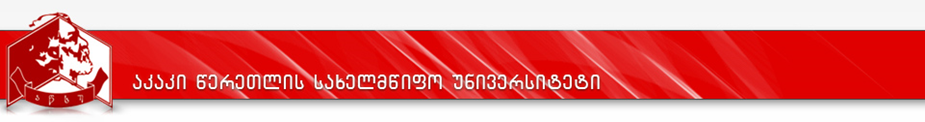 სადოქტორო პროგრამა„ბიზნესის ადმინისტრირება“ქუთაისი 2017დანართი 1. კომპეტენციათა განაწილება საასწავლო გეგმის კომპონენტების მიხედვითდანართი 2. სადოქტორო პროგრამის სტრუქტურა:* - ზოგადეკონომიკური კურსებიდან დოქტორანტი ირჩევს ორს, საკუთარი სურვილით.** - სასწავლო გეგმით გათვალისწინებული სპეციალიზაციის კონცენტრაციების არჩევითი საგნების დაზუსტება მოხდება სადისერტაციო თემის არჩევის შემდეგ. სავარაუდო არჩევით საგნებად შეიძლება მოვიაზროთ: „პოსტკრიზისული რეფორმები მსოფლიოს ქვეყნებსა და რეგიონებში“, „თანამედროვე ფისკალური და მონეტარული პოლიტიკა“, „ფინანსური ანგარიშგების საერთაშორისო სტანდარტები“, პროგნოსტიკა თანამედროვე მენეჯმენტში, ენერგეტიკული უსაფრთხოების მართვა ან სხვ. *** - სემინარების თემატიკის დაზუსტება მოხდება ყოველსემესტრულად, ხელმძღვანელთან შეთანხმებით.ბიზნესის, სამართლისა და სოცაილურ  მეცნიერებათა  ფაკულტეტი„ დამტკიცებულია შესწორებებით “რექტორი                           პროფ. გიორგი ღავთაძეაკადემიური საბჭოს სხდომის ოქმი № 2016 წელი„დამტკიცებულია შესწორებებით “დეკანი                      ასოც. პროფ. აკაკი ბაკურაძეფაკულტეტის  საბჭოს სხდომის ოქმი № 1205  თებერვალი 2016 წელიპროგრამის დასახელებაპროგრამის დასახელებაბიზნესის ადმინისტრირება (Business Administration)ბიზნესის ადმინისტრირება (Business Administration)მისანიჭებელი აკადემიური ხარისხი/კვალიფიკაციამისანიჭებელი აკადემიური ხარისხი/კვალიფიკაციაბიზნესის ადმინისტრირების დოქტორიAdministration  of Business Administrationბიზნესის ადმინისტრირების დოქტორიAdministration  of Business Administrationფაკულტეტის დასახელებაფაკულტეტის დასახელებაბიზნესის, სამართლისა და სოციალურ მეცნიერებათა ფაკულტეტიბიზნესის, სამართლისა და სოციალურ მეცნიერებათა ფაკულტეტიპროგრამის ხელმძღვანელი/ხელმძღვანელები/კოორდინატორიპროგრამის ხელმძღვანელი/ხელმძღვანელები/კოორდინატორიგიორგი ღავთაძე (ეკონომიკურ მეცნიერებათა კანდიდატი, ეკონომიკის აკადემიური დოქტორი)გიორგი ღავთაძე (ეკონომიკურ მეცნიერებათა კანდიდატი, ეკონომიკის აკადემიური დოქტორი)პროგრამის ხანგრძლივობა/მოცულობა (სემესტრი, კრედიტების რაოდენობა)პროგრამის ხანგრძლივობა/მოცულობა (სემესტრი, კრედიტების რაოდენობა)პროგრამის ხანგრძლივობა - 3 სასწავლო წელი, 6 სემესტრი.180 კრედიტი. მათ შორის: 60 კრედიტი სასწავლო და 120 კრედიტი კვლევითი კომპონენტი.პროგრამის ხანგრძლივობა - 3 სასწავლო წელი, 6 სემესტრი.180 კრედიტი. მათ შორის: 60 კრედიტი სასწავლო და 120 კრედიტი კვლევითი კომპონენტი.სწავლების ენასწავლების ენასწავლების ენაქართულიპროგრამის შემუშავებისა და განახლების თარიღები;პროგრამის შემუშავებისა და განახლების თარიღები;პროგრამის შემუშავებისა და განახლების თარიღები;01.09.2015 – 05.02.2016 წ.წ.პროგრამაზე დაშვების წინაპირობები (მოთხოვნები)პროგრამაზე დაშვების წინაპირობები (მოთხოვნები)პროგრამაზე დაშვების წინაპირობები (მოთხოვნები)პროგრამაზე დაშვების წინაპირობები (მოთხოვნები)სადოქტორო პროგრამაზე ჩარიცხვის აუცილებელი მინიმალური მოთხოვნებია: მაგისტრის ან მასთან გათანაბრებული დიპლომირებული სპეციალისტის აკადემიური ხარისხი ბიზნესის ადმინისტრირებაში ან ეკონომიკაში; საუნივერსიტეტო გამოცდის ჩაბარება სპეციალობაში;ინგლისური, გერმანული ან ფრანგული ენის ცოდნა B2 დონეზე (გამოცდის ჩაბარება აწსუ-ში ან სათანადო სერთიფიკატის წარმოდგენა). ამასთან, კონკრეტული პირობები განსაზღვრულია აწსუ აკადემიური საბჭოს 2007 წლის 5 სექტემბრის №1 დადგენილებით „აკაკი წერეთლის სახელმწიფო უნივერსიტეტში დოქტორანტურის წარმართვის ძირითადი პრინციპების განსაზღვრის შესახებ“ (იხ. http://www.atsu.edu.ge/geo/gancxadebebi/doctorantura.pdf) პროგრამის გავლის წესები განსაზღვრულია აწსუ ბიზნესის, სამართლისა და სოციალურ მეცნიერებათა ფაკულტეტის „დოქტორანტურისა და სადისერტაციო საბჭოს“ დებულებით. (აკადემიური საბჭოს დადგენილება № 14, 27.12.2007)სადოქტორო პროგრამაზე ჩარიცხვის აუცილებელი მინიმალური მოთხოვნებია: მაგისტრის ან მასთან გათანაბრებული დიპლომირებული სპეციალისტის აკადემიური ხარისხი ბიზნესის ადმინისტრირებაში ან ეკონომიკაში; საუნივერსიტეტო გამოცდის ჩაბარება სპეციალობაში;ინგლისური, გერმანული ან ფრანგული ენის ცოდნა B2 დონეზე (გამოცდის ჩაბარება აწსუ-ში ან სათანადო სერთიფიკატის წარმოდგენა). ამასთან, კონკრეტული პირობები განსაზღვრულია აწსუ აკადემიური საბჭოს 2007 წლის 5 სექტემბრის №1 დადგენილებით „აკაკი წერეთლის სახელმწიფო უნივერსიტეტში დოქტორანტურის წარმართვის ძირითადი პრინციპების განსაზღვრის შესახებ“ (იხ. http://www.atsu.edu.ge/geo/gancxadebebi/doctorantura.pdf) პროგრამის გავლის წესები განსაზღვრულია აწსუ ბიზნესის, სამართლისა და სოციალურ მეცნიერებათა ფაკულტეტის „დოქტორანტურისა და სადისერტაციო საბჭოს“ დებულებით. (აკადემიური საბჭოს დადგენილება № 14, 27.12.2007)სადოქტორო პროგრამაზე ჩარიცხვის აუცილებელი მინიმალური მოთხოვნებია: მაგისტრის ან მასთან გათანაბრებული დიპლომირებული სპეციალისტის აკადემიური ხარისხი ბიზნესის ადმინისტრირებაში ან ეკონომიკაში; საუნივერსიტეტო გამოცდის ჩაბარება სპეციალობაში;ინგლისური, გერმანული ან ფრანგული ენის ცოდნა B2 დონეზე (გამოცდის ჩაბარება აწსუ-ში ან სათანადო სერთიფიკატის წარმოდგენა). ამასთან, კონკრეტული პირობები განსაზღვრულია აწსუ აკადემიური საბჭოს 2007 წლის 5 სექტემბრის №1 დადგენილებით „აკაკი წერეთლის სახელმწიფო უნივერსიტეტში დოქტორანტურის წარმართვის ძირითადი პრინციპების განსაზღვრის შესახებ“ (იხ. http://www.atsu.edu.ge/geo/gancxadebebi/doctorantura.pdf) პროგრამის გავლის წესები განსაზღვრულია აწსუ ბიზნესის, სამართლისა და სოციალურ მეცნიერებათა ფაკულტეტის „დოქტორანტურისა და სადისერტაციო საბჭოს“ დებულებით. (აკადემიური საბჭოს დადგენილება № 14, 27.12.2007)სადოქტორო პროგრამაზე ჩარიცხვის აუცილებელი მინიმალური მოთხოვნებია: მაგისტრის ან მასთან გათანაბრებული დიპლომირებული სპეციალისტის აკადემიური ხარისხი ბიზნესის ადმინისტრირებაში ან ეკონომიკაში; საუნივერსიტეტო გამოცდის ჩაბარება სპეციალობაში;ინგლისური, გერმანული ან ფრანგული ენის ცოდნა B2 დონეზე (გამოცდის ჩაბარება აწსუ-ში ან სათანადო სერთიფიკატის წარმოდგენა). ამასთან, კონკრეტული პირობები განსაზღვრულია აწსუ აკადემიური საბჭოს 2007 წლის 5 სექტემბრის №1 დადგენილებით „აკაკი წერეთლის სახელმწიფო უნივერსიტეტში დოქტორანტურის წარმართვის ძირითადი პრინციპების განსაზღვრის შესახებ“ (იხ. http://www.atsu.edu.ge/geo/gancxadebebi/doctorantura.pdf) პროგრამის გავლის წესები განსაზღვრულია აწსუ ბიზნესის, სამართლისა და სოციალურ მეცნიერებათა ფაკულტეტის „დოქტორანტურისა და სადისერტაციო საბჭოს“ დებულებით. (აკადემიური საბჭოს დადგენილება № 14, 27.12.2007)პროგრამის მიზნებიპროგრამის მიზნებიპროგრამის მიზნებიპროგრამის მიზნებისადოქტორო პროგრამის ძირითადი მიზანია: სწავლების წინა დონეების შედეგების შემდგომი გაღრმავებითა და სრულყოფით ბიზნესის ადმინისტრირების სფეროს მაღალკვალიფიციური მეცნიერ-მკვლევარის ჩამოყალიბება, რომელსაც იმავდროულად გააჩნია უმაღლესი დონის (ინსტიტუციონალური) მენეჯერის შესაბამისი კვალიფიკაცია და შესწევს უნარი ეწეოდეს პედაგოგიურ მოღვაწეობას. აღნიშნული მიიღწევა დოქტორანტებისათვის ერთი მხრივ, სამეცნიერო-პედაგოგიური მოღვაწეობისათვის აუცილებელი და მეორე მხრივ, ბიზნესის ადმინისტრირების ცალკეულ ფუნქციონალურ სფეროში მიმდინარე პროცესების ანალიზის, ტენდენციების გამოვლენის, პროგნოზირების, ინოვაციული იდეების გენერაცია-რეალიზაციის შესაძლებლობების განვითარებისათვის საჭირო ცოდნის მიწოდებით, პროფესიული უნარ-ჩვევების ჩამოყალიბება-განვითარებითა და შესაბამისი ღირებულებების ფორმირებით.  ძირითადი მიზნის მიღწევისათვის პროგრამის განხორციელების პროცესში წყდება შემდეგი კონკრეტული ამოცანები:პედაგოგიური მუშაობის თეორიული ასპექტების ცოდნის გაღრმავება და სპეციალურ დისციპლინათა სწავლების პრაქტიკული გამოცდილების დაგროვება;მეცნიერული კვლევის თანამედროვე მეთოდების და ხერხების დაუფლება, ამ მიმართულებით ცოდნის გაღრმავება და ბიზნესის ადმინისტრირების სფეროში (როგორც მაკრო, მიკრო და საერთაშორისო დონეებზე) დამოუკიდებელი სამეცნიერო კვლევების განხორციელების შესაძლებლობების გაღრმავება;სამეცნიერო-ანალიტიკური უნარ-ჩვევებისა და თანამედროვე სამეცნიერო ლიტერატურაზე, სხვადასხვა სამეცნირო-საინფორმაციო წყაროებზე მუშაობის უნარების განვითარება;წამყვან სამეცნიერო გამოცემებთან მეცნიერული კონტაქტების დამყარების (მათ შორის საზღვარგარეთ) და სამეცნიერო-პრაქტიკულ კონფერენციებში, დისკუსიებში, დებატებში და ა.შ. მონაწილეობის უნარის განვითარება;თეორიული ცოდნის პრაქტიკაში გამოყენების, კონკრეტული მენეჯერული თუ საფინანსო-ეკონომიკური პრობლემების დაძლევის, ანალიზური საქმიანობის განხორციელების და ოპტიმალური გადაწყვეტილების მიღების შესაძლებლობების განვითარება;კრიტიკული და კრეატიული აზროვნების უნარის განვითარება;პრეზენტაციის ხელოვნების შემდგომი დახვეწა და სრულყოფა;კვლევის სავარაუდო მიმართულებები (თემატიკა):ფინანსური, ფულად-საკრედიტო სისტემების მდგრადობა, დინამიური განვითარება; საქართველოს ფისკალური და მონეტრული პოლიტიკების ფორმირების პირობები და რეალიზაციის შესაძლებლობები;საერთაშორისო დონეზე ფინანსურ და ფულად-საკრედიტო ურთიერთობათა თანამედროვე სპეციფიკა, განვითარების ტენდენციები და პერსპექტივები; კრიზისშემდგომი საფინანსო და ფულად-საკრედიტო რეფორმები მსოფლიოს ქვეყნებსა და რეგიონებში;ფინანსური ბაზრის განვითარების პრობლემები და პერსპექტივები; მზარდი ბაზრების როლი განვითარებადი ქვეყნების ფინანსური პრობლემების დაძლევაში;სადაზღვევო ურთიერთობათა სრულყოფა თანამედროვე ეტპზე; სადაზღვევო ბაზრის განვითარების პერსპექტივები საქართველოში;ბიზნესის განვითარების რეგიონული თავისებურებების კვლევა და ფინანსური პრობლემების დაძლევის შესაძლებლობების ანალიზი; სამეურნეო საქმიანობის ფინანსური შედეგის გაანგარიშებისა და ანლიზის სრულყოფის მეთოდოლოგიური საკითხები;კორპორაციათა ფინანსური მეურნეობის გაჯანსაღება და ფინანსური მენეჯმენტის დონის ამაღლება;ეფექტიანობის აუდიტი და მისი როლი ფინანსური კონტროლის განხორციელებაში; ფინანსური აღრიცხვის და ანგარიშგების სრულყოფის საკითხები განვითარების თანამედროვე ეტაპზე;შრომის ორგანიზაცია და პერსონალის სტიმულირება, მოტივაციის ამოცანების როლი და მისი მნიშვნელობა ბიზნესის გაძღოლის საქმეში; ბიზნესში საქმიანი ურთიერთობების, რისკების, დროისა და კონფლიქტების მენეჯმენტი;გლობალური ბიზნესის მენეჯმენტი, როგორც თანამედროვე გამოწვევა და მისი ადექვატური მექანიზმები ეროვნული მეურნეობის თავისებურებების გათვალისწინებით;ინოვაციური მენეჯმენტი, როგორც ცოდნაზე დაფუძნებული ეკონომიკის მთავარი მდგენელები.კრიზისულ სიტუაციებში ბიზნესის მართვისა და რეგულირების ალტერნატიული ღონისძიებების შემუშავება.სადოქტორო პროგრამის ძირითადი მიზანია: სწავლების წინა დონეების შედეგების შემდგომი გაღრმავებითა და სრულყოფით ბიზნესის ადმინისტრირების სფეროს მაღალკვალიფიციური მეცნიერ-მკვლევარის ჩამოყალიბება, რომელსაც იმავდროულად გააჩნია უმაღლესი დონის (ინსტიტუციონალური) მენეჯერის შესაბამისი კვალიფიკაცია და შესწევს უნარი ეწეოდეს პედაგოგიურ მოღვაწეობას. აღნიშნული მიიღწევა დოქტორანტებისათვის ერთი მხრივ, სამეცნიერო-პედაგოგიური მოღვაწეობისათვის აუცილებელი და მეორე მხრივ, ბიზნესის ადმინისტრირების ცალკეულ ფუნქციონალურ სფეროში მიმდინარე პროცესების ანალიზის, ტენდენციების გამოვლენის, პროგნოზირების, ინოვაციული იდეების გენერაცია-რეალიზაციის შესაძლებლობების განვითარებისათვის საჭირო ცოდნის მიწოდებით, პროფესიული უნარ-ჩვევების ჩამოყალიბება-განვითარებითა და შესაბამისი ღირებულებების ფორმირებით.  ძირითადი მიზნის მიღწევისათვის პროგრამის განხორციელების პროცესში წყდება შემდეგი კონკრეტული ამოცანები:პედაგოგიური მუშაობის თეორიული ასპექტების ცოდნის გაღრმავება და სპეციალურ დისციპლინათა სწავლების პრაქტიკული გამოცდილების დაგროვება;მეცნიერული კვლევის თანამედროვე მეთოდების და ხერხების დაუფლება, ამ მიმართულებით ცოდნის გაღრმავება და ბიზნესის ადმინისტრირების სფეროში (როგორც მაკრო, მიკრო და საერთაშორისო დონეებზე) დამოუკიდებელი სამეცნიერო კვლევების განხორციელების შესაძლებლობების გაღრმავება;სამეცნიერო-ანალიტიკური უნარ-ჩვევებისა და თანამედროვე სამეცნიერო ლიტერატურაზე, სხვადასხვა სამეცნირო-საინფორმაციო წყაროებზე მუშაობის უნარების განვითარება;წამყვან სამეცნიერო გამოცემებთან მეცნიერული კონტაქტების დამყარების (მათ შორის საზღვარგარეთ) და სამეცნიერო-პრაქტიკულ კონფერენციებში, დისკუსიებში, დებატებში და ა.შ. მონაწილეობის უნარის განვითარება;თეორიული ცოდნის პრაქტიკაში გამოყენების, კონკრეტული მენეჯერული თუ საფინანსო-ეკონომიკური პრობლემების დაძლევის, ანალიზური საქმიანობის განხორციელების და ოპტიმალური გადაწყვეტილების მიღების შესაძლებლობების განვითარება;კრიტიკული და კრეატიული აზროვნების უნარის განვითარება;პრეზენტაციის ხელოვნების შემდგომი დახვეწა და სრულყოფა;კვლევის სავარაუდო მიმართულებები (თემატიკა):ფინანსური, ფულად-საკრედიტო სისტემების მდგრადობა, დინამიური განვითარება; საქართველოს ფისკალური და მონეტრული პოლიტიკების ფორმირების პირობები და რეალიზაციის შესაძლებლობები;საერთაშორისო დონეზე ფინანსურ და ფულად-საკრედიტო ურთიერთობათა თანამედროვე სპეციფიკა, განვითარების ტენდენციები და პერსპექტივები; კრიზისშემდგომი საფინანსო და ფულად-საკრედიტო რეფორმები მსოფლიოს ქვეყნებსა და რეგიონებში;ფინანსური ბაზრის განვითარების პრობლემები და პერსპექტივები; მზარდი ბაზრების როლი განვითარებადი ქვეყნების ფინანსური პრობლემების დაძლევაში;სადაზღვევო ურთიერთობათა სრულყოფა თანამედროვე ეტპზე; სადაზღვევო ბაზრის განვითარების პერსპექტივები საქართველოში;ბიზნესის განვითარების რეგიონული თავისებურებების კვლევა და ფინანსური პრობლემების დაძლევის შესაძლებლობების ანალიზი; სამეურნეო საქმიანობის ფინანსური შედეგის გაანგარიშებისა და ანლიზის სრულყოფის მეთოდოლოგიური საკითხები;კორპორაციათა ფინანსური მეურნეობის გაჯანსაღება და ფინანსური მენეჯმენტის დონის ამაღლება;ეფექტიანობის აუდიტი და მისი როლი ფინანსური კონტროლის განხორციელებაში; ფინანსური აღრიცხვის და ანგარიშგების სრულყოფის საკითხები განვითარების თანამედროვე ეტაპზე;შრომის ორგანიზაცია და პერსონალის სტიმულირება, მოტივაციის ამოცანების როლი და მისი მნიშვნელობა ბიზნესის გაძღოლის საქმეში; ბიზნესში საქმიანი ურთიერთობების, რისკების, დროისა და კონფლიქტების მენეჯმენტი;გლობალური ბიზნესის მენეჯმენტი, როგორც თანამედროვე გამოწვევა და მისი ადექვატური მექანიზმები ეროვნული მეურნეობის თავისებურებების გათვალისწინებით;ინოვაციური მენეჯმენტი, როგორც ცოდნაზე დაფუძნებული ეკონომიკის მთავარი მდგენელები.კრიზისულ სიტუაციებში ბიზნესის მართვისა და რეგულირების ალტერნატიული ღონისძიებების შემუშავება.სადოქტორო პროგრამის ძირითადი მიზანია: სწავლების წინა დონეების შედეგების შემდგომი გაღრმავებითა და სრულყოფით ბიზნესის ადმინისტრირების სფეროს მაღალკვალიფიციური მეცნიერ-მკვლევარის ჩამოყალიბება, რომელსაც იმავდროულად გააჩნია უმაღლესი დონის (ინსტიტუციონალური) მენეჯერის შესაბამისი კვალიფიკაცია და შესწევს უნარი ეწეოდეს პედაგოგიურ მოღვაწეობას. აღნიშნული მიიღწევა დოქტორანტებისათვის ერთი მხრივ, სამეცნიერო-პედაგოგიური მოღვაწეობისათვის აუცილებელი და მეორე მხრივ, ბიზნესის ადმინისტრირების ცალკეულ ფუნქციონალურ სფეროში მიმდინარე პროცესების ანალიზის, ტენდენციების გამოვლენის, პროგნოზირების, ინოვაციული იდეების გენერაცია-რეალიზაციის შესაძლებლობების განვითარებისათვის საჭირო ცოდნის მიწოდებით, პროფესიული უნარ-ჩვევების ჩამოყალიბება-განვითარებითა და შესაბამისი ღირებულებების ფორმირებით.  ძირითადი მიზნის მიღწევისათვის პროგრამის განხორციელების პროცესში წყდება შემდეგი კონკრეტული ამოცანები:პედაგოგიური მუშაობის თეორიული ასპექტების ცოდნის გაღრმავება და სპეციალურ დისციპლინათა სწავლების პრაქტიკული გამოცდილების დაგროვება;მეცნიერული კვლევის თანამედროვე მეთოდების და ხერხების დაუფლება, ამ მიმართულებით ცოდნის გაღრმავება და ბიზნესის ადმინისტრირების სფეროში (როგორც მაკრო, მიკრო და საერთაშორისო დონეებზე) დამოუკიდებელი სამეცნიერო კვლევების განხორციელების შესაძლებლობების გაღრმავება;სამეცნიერო-ანალიტიკური უნარ-ჩვევებისა და თანამედროვე სამეცნიერო ლიტერატურაზე, სხვადასხვა სამეცნირო-საინფორმაციო წყაროებზე მუშაობის უნარების განვითარება;წამყვან სამეცნიერო გამოცემებთან მეცნიერული კონტაქტების დამყარების (მათ შორის საზღვარგარეთ) და სამეცნიერო-პრაქტიკულ კონფერენციებში, დისკუსიებში, დებატებში და ა.შ. მონაწილეობის უნარის განვითარება;თეორიული ცოდნის პრაქტიკაში გამოყენების, კონკრეტული მენეჯერული თუ საფინანსო-ეკონომიკური პრობლემების დაძლევის, ანალიზური საქმიანობის განხორციელების და ოპტიმალური გადაწყვეტილების მიღების შესაძლებლობების განვითარება;კრიტიკული და კრეატიული აზროვნების უნარის განვითარება;პრეზენტაციის ხელოვნების შემდგომი დახვეწა და სრულყოფა;კვლევის სავარაუდო მიმართულებები (თემატიკა):ფინანსური, ფულად-საკრედიტო სისტემების მდგრადობა, დინამიური განვითარება; საქართველოს ფისკალური და მონეტრული პოლიტიკების ფორმირების პირობები და რეალიზაციის შესაძლებლობები;საერთაშორისო დონეზე ფინანსურ და ფულად-საკრედიტო ურთიერთობათა თანამედროვე სპეციფიკა, განვითარების ტენდენციები და პერსპექტივები; კრიზისშემდგომი საფინანსო და ფულად-საკრედიტო რეფორმები მსოფლიოს ქვეყნებსა და რეგიონებში;ფინანსური ბაზრის განვითარების პრობლემები და პერსპექტივები; მზარდი ბაზრების როლი განვითარებადი ქვეყნების ფინანსური პრობლემების დაძლევაში;სადაზღვევო ურთიერთობათა სრულყოფა თანამედროვე ეტპზე; სადაზღვევო ბაზრის განვითარების პერსპექტივები საქართველოში;ბიზნესის განვითარების რეგიონული თავისებურებების კვლევა და ფინანსური პრობლემების დაძლევის შესაძლებლობების ანალიზი; სამეურნეო საქმიანობის ფინანსური შედეგის გაანგარიშებისა და ანლიზის სრულყოფის მეთოდოლოგიური საკითხები;კორპორაციათა ფინანსური მეურნეობის გაჯანსაღება და ფინანსური მენეჯმენტის დონის ამაღლება;ეფექტიანობის აუდიტი და მისი როლი ფინანსური კონტროლის განხორციელებაში; ფინანსური აღრიცხვის და ანგარიშგების სრულყოფის საკითხები განვითარების თანამედროვე ეტაპზე;შრომის ორგანიზაცია და პერსონალის სტიმულირება, მოტივაციის ამოცანების როლი და მისი მნიშვნელობა ბიზნესის გაძღოლის საქმეში; ბიზნესში საქმიანი ურთიერთობების, რისკების, დროისა და კონფლიქტების მენეჯმენტი;გლობალური ბიზნესის მენეჯმენტი, როგორც თანამედროვე გამოწვევა და მისი ადექვატური მექანიზმები ეროვნული მეურნეობის თავისებურებების გათვალისწინებით;ინოვაციური მენეჯმენტი, როგორც ცოდნაზე დაფუძნებული ეკონომიკის მთავარი მდგენელები.კრიზისულ სიტუაციებში ბიზნესის მართვისა და რეგულირების ალტერნატიული ღონისძიებების შემუშავება.სადოქტორო პროგრამის ძირითადი მიზანია: სწავლების წინა დონეების შედეგების შემდგომი გაღრმავებითა და სრულყოფით ბიზნესის ადმინისტრირების სფეროს მაღალკვალიფიციური მეცნიერ-მკვლევარის ჩამოყალიბება, რომელსაც იმავდროულად გააჩნია უმაღლესი დონის (ინსტიტუციონალური) მენეჯერის შესაბამისი კვალიფიკაცია და შესწევს უნარი ეწეოდეს პედაგოგიურ მოღვაწეობას. აღნიშნული მიიღწევა დოქტორანტებისათვის ერთი მხრივ, სამეცნიერო-პედაგოგიური მოღვაწეობისათვის აუცილებელი და მეორე მხრივ, ბიზნესის ადმინისტრირების ცალკეულ ფუნქციონალურ სფეროში მიმდინარე პროცესების ანალიზის, ტენდენციების გამოვლენის, პროგნოზირების, ინოვაციული იდეების გენერაცია-რეალიზაციის შესაძლებლობების განვითარებისათვის საჭირო ცოდნის მიწოდებით, პროფესიული უნარ-ჩვევების ჩამოყალიბება-განვითარებითა და შესაბამისი ღირებულებების ფორმირებით.  ძირითადი მიზნის მიღწევისათვის პროგრამის განხორციელების პროცესში წყდება შემდეგი კონკრეტული ამოცანები:პედაგოგიური მუშაობის თეორიული ასპექტების ცოდნის გაღრმავება და სპეციალურ დისციპლინათა სწავლების პრაქტიკული გამოცდილების დაგროვება;მეცნიერული კვლევის თანამედროვე მეთოდების და ხერხების დაუფლება, ამ მიმართულებით ცოდნის გაღრმავება და ბიზნესის ადმინისტრირების სფეროში (როგორც მაკრო, მიკრო და საერთაშორისო დონეებზე) დამოუკიდებელი სამეცნიერო კვლევების განხორციელების შესაძლებლობების გაღრმავება;სამეცნიერო-ანალიტიკური უნარ-ჩვევებისა და თანამედროვე სამეცნიერო ლიტერატურაზე, სხვადასხვა სამეცნირო-საინფორმაციო წყაროებზე მუშაობის უნარების განვითარება;წამყვან სამეცნიერო გამოცემებთან მეცნიერული კონტაქტების დამყარების (მათ შორის საზღვარგარეთ) და სამეცნიერო-პრაქტიკულ კონფერენციებში, დისკუსიებში, დებატებში და ა.შ. მონაწილეობის უნარის განვითარება;თეორიული ცოდნის პრაქტიკაში გამოყენების, კონკრეტული მენეჯერული თუ საფინანსო-ეკონომიკური პრობლემების დაძლევის, ანალიზური საქმიანობის განხორციელების და ოპტიმალური გადაწყვეტილების მიღების შესაძლებლობების განვითარება;კრიტიკული და კრეატიული აზროვნების უნარის განვითარება;პრეზენტაციის ხელოვნების შემდგომი დახვეწა და სრულყოფა;კვლევის სავარაუდო მიმართულებები (თემატიკა):ფინანსური, ფულად-საკრედიტო სისტემების მდგრადობა, დინამიური განვითარება; საქართველოს ფისკალური და მონეტრული პოლიტიკების ფორმირების პირობები და რეალიზაციის შესაძლებლობები;საერთაშორისო დონეზე ფინანსურ და ფულად-საკრედიტო ურთიერთობათა თანამედროვე სპეციფიკა, განვითარების ტენდენციები და პერსპექტივები; კრიზისშემდგომი საფინანსო და ფულად-საკრედიტო რეფორმები მსოფლიოს ქვეყნებსა და რეგიონებში;ფინანსური ბაზრის განვითარების პრობლემები და პერსპექტივები; მზარდი ბაზრების როლი განვითარებადი ქვეყნების ფინანსური პრობლემების დაძლევაში;სადაზღვევო ურთიერთობათა სრულყოფა თანამედროვე ეტპზე; სადაზღვევო ბაზრის განვითარების პერსპექტივები საქართველოში;ბიზნესის განვითარების რეგიონული თავისებურებების კვლევა და ფინანსური პრობლემების დაძლევის შესაძლებლობების ანალიზი; სამეურნეო საქმიანობის ფინანსური შედეგის გაანგარიშებისა და ანლიზის სრულყოფის მეთოდოლოგიური საკითხები;კორპორაციათა ფინანსური მეურნეობის გაჯანსაღება და ფინანსური მენეჯმენტის დონის ამაღლება;ეფექტიანობის აუდიტი და მისი როლი ფინანსური კონტროლის განხორციელებაში; ფინანსური აღრიცხვის და ანგარიშგების სრულყოფის საკითხები განვითარების თანამედროვე ეტაპზე;შრომის ორგანიზაცია და პერსონალის სტიმულირება, მოტივაციის ამოცანების როლი და მისი მნიშვნელობა ბიზნესის გაძღოლის საქმეში; ბიზნესში საქმიანი ურთიერთობების, რისკების, დროისა და კონფლიქტების მენეჯმენტი;გლობალური ბიზნესის მენეჯმენტი, როგორც თანამედროვე გამოწვევა და მისი ადექვატური მექანიზმები ეროვნული მეურნეობის თავისებურებების გათვალისწინებით;ინოვაციური მენეჯმენტი, როგორც ცოდნაზე დაფუძნებული ეკონომიკის მთავარი მდგენელები.კრიზისულ სიტუაციებში ბიზნესის მართვისა და რეგულირების ალტერნატიული ღონისძიებების შემუშავება.სწავლის შედეგები  ( ზოგადი და დარგობრივი კომპეტენციები)სწავლის შედეგები  ( ზოგადი და დარგობრივი კომპეტენციები)სწავლის შედეგები  ( ზოგადი და დარგობრივი კომპეტენციები)სწავლის შედეგები  ( ზოგადი და დარგობრივი კომპეტენციები)ცოდნა და გაცნობიერებააქვს ბიზნესის ადმინისტრირების სფეროში თანამედროვე ეტაპზე მიმდინარე პროცესების შესაბამისი ღრმა და სისტემური ცოდნა, რომელიც საერთაშორისო რეფერირებადი პუბლიკაციისათვის აუცილებელი სტანდარტის დონეზე მუშაობის საშუალებას იძლევა; სრულყოფილად ფლობს დარგთან ასოცირებულ სწავლებისა და მეცნიერული კვლევის თანამედროვე სპეციფიკურ მეთოდებს; არსებულ გამოცდილებაზე დაყრდნობით, მოვლენათა ხელახალი გააზრება-შეფასების საფუძველზე და გარემოზე დაკვირვების შედეგად იფართოებს საკუთარი ცოდნის არეალს და მიუსადაგებს მას ახალ გამოწვევებსა და ტენდენციებს;აქვს ბიზნესის ადმინისტრირების სფეროში თანამედროვე ეტაპზე მიმდინარე პროცესების შესაბამისი ღრმა და სისტემური ცოდნა, რომელიც საერთაშორისო რეფერირებადი პუბლიკაციისათვის აუცილებელი სტანდარტის დონეზე მუშაობის საშუალებას იძლევა; სრულყოფილად ფლობს დარგთან ასოცირებულ სწავლებისა და მეცნიერული კვლევის თანამედროვე სპეციფიკურ მეთოდებს; არსებულ გამოცდილებაზე დაყრდნობით, მოვლენათა ხელახალი გააზრება-შეფასების საფუძველზე და გარემოზე დაკვირვების შედეგად იფართოებს საკუთარი ცოდნის არეალს და მიუსადაგებს მას ახალ გამოწვევებსა და ტენდენციებს;აქვს ბიზნესის ადმინისტრირების სფეროში თანამედროვე ეტაპზე მიმდინარე პროცესების შესაბამისი ღრმა და სისტემური ცოდნა, რომელიც საერთაშორისო რეფერირებადი პუბლიკაციისათვის აუცილებელი სტანდარტის დონეზე მუშაობის საშუალებას იძლევა; სრულყოფილად ფლობს დარგთან ასოცირებულ სწავლებისა და მეცნიერული კვლევის თანამედროვე სპეციფიკურ მეთოდებს; არსებულ გამოცდილებაზე დაყრდნობით, მოვლენათა ხელახალი გააზრება-შეფასების საფუძველზე და გარემოზე დაკვირვების შედეგად იფართოებს საკუთარი ცოდნის არეალს და მიუსადაგებს მას ახალ გამოწვევებსა და ტენდენციებს;ცოდნის პრაქტიკაში გამოყენების უნარიდამოუკიდებლად გეგმავს, ახორციელებს, ავითარებს და ზედამხედველობას უწევს ინოვაციურ კვლევებს; შეიმუშავებს ახლებურ კვლევით და ანალიტიკურ მეთოდებსა და მიდგომებს, რომლებიც ახალი ცოდნის შექმნაზეა ორიენტირებული და აისახება შესაბამის პუბლიკაციებში; აქვს თეორიული კონცეფციებისა და მიდგომების გამოყენების უნარი პრაქტიკული პრობლემების გადასაჭრელად; შესწევს სამეცნიერო-კვლევით საქმიანობაში ექსპერიმენტირების და მიღწეული შედეგების ნათლად ილუსტრირების უნარი.დამოუკიდებლად გეგმავს, ახორციელებს, ავითარებს და ზედამხედველობას უწევს ინოვაციურ კვლევებს; შეიმუშავებს ახლებურ კვლევით და ანალიტიკურ მეთოდებსა და მიდგომებს, რომლებიც ახალი ცოდნის შექმნაზეა ორიენტირებული და აისახება შესაბამის პუბლიკაციებში; აქვს თეორიული კონცეფციებისა და მიდგომების გამოყენების უნარი პრაქტიკული პრობლემების გადასაჭრელად; შესწევს სამეცნიერო-კვლევით საქმიანობაში ექსპერიმენტირების და მიღწეული შედეგების ნათლად ილუსტრირების უნარი.დამოუკიდებლად გეგმავს, ახორციელებს, ავითარებს და ზედამხედველობას უწევს ინოვაციურ კვლევებს; შეიმუშავებს ახლებურ კვლევით და ანალიტიკურ მეთოდებსა და მიდგომებს, რომლებიც ახალი ცოდნის შექმნაზეა ორიენტირებული და აისახება შესაბამის პუბლიკაციებში; აქვს თეორიული კონცეფციებისა და მიდგომების გამოყენების უნარი პრაქტიკული პრობლემების გადასაჭრელად; შესწევს სამეცნიერო-კვლევით საქმიანობაში ექსპერიმენტირების და მიღწეული შედეგების ნათლად ილუსტრირების უნარი.დასკვნის უნარიკრიტიკულად აანალიზებს და აფასებს ახალ, რთულ და წინააღმდეგობრივ იდეებსა და მიდგომებს, რითაც ხელს უწყობს ახალი მეთოდოლოგიის შემუშავება/განვითარებას; დამოუკიდებლად იღებს სწორ, ეფექტურ, არგუმენტირებულ გადაწყვეტილებებს, რაც საჭიროა პრობლემის გადაჭრისათვის, მისი თავისებურების გათვალისწინებით.კრიტიკულად აანალიზებს და აფასებს ახალ, რთულ და წინააღმდეგობრივ იდეებსა და მიდგომებს, რითაც ხელს უწყობს ახალი მეთოდოლოგიის შემუშავება/განვითარებას; დამოუკიდებლად იღებს სწორ, ეფექტურ, არგუმენტირებულ გადაწყვეტილებებს, რაც საჭიროა პრობლემის გადაჭრისათვის, მისი თავისებურების გათვალისწინებით.კრიტიკულად აანალიზებს და აფასებს ახალ, რთულ და წინააღმდეგობრივ იდეებსა და მიდგომებს, რითაც ხელს უწყობს ახალი მეთოდოლოგიის შემუშავება/განვითარებას; დამოუკიდებლად იღებს სწორ, ეფექტურ, არგუმენტირებულ გადაწყვეტილებებს, რაც საჭიროა პრობლემის გადაჭრისათვის, მისი თავისებურების გათვალისწინებით.კომუნიკაციის უნარიეფექტურად იღებს და გადაცემს ინფორმაციას კოლეგებს, მათ შორის უცხო ენაზე; კამათობს აქტუალურ პრობლემებზე, ლოგიკურად აყალიბებს, ასაბუთებს და არგუმენტირებულად იცავს საკუთარ პოზიციას; შეუძლია საკუთარი მიღწევების პრეზენტირება ფართო საზოგადოებისათვის, ამ უკანასკნელთა მომზადების ხარისხის გათვალისწინებით.ეფექტურად იღებს და გადაცემს ინფორმაციას კოლეგებს, მათ შორის უცხო ენაზე; კამათობს აქტუალურ პრობლემებზე, ლოგიკურად აყალიბებს, ასაბუთებს და არგუმენტირებულად იცავს საკუთარ პოზიციას; შეუძლია საკუთარი მიღწევების პრეზენტირება ფართო საზოგადოებისათვის, ამ უკანასკნელთა მომზადების ხარისხის გათვალისწინებით.ეფექტურად იღებს და გადაცემს ინფორმაციას კოლეგებს, მათ შორის უცხო ენაზე; კამათობს აქტუალურ პრობლემებზე, ლოგიკურად აყალიბებს, ასაბუთებს და არგუმენტირებულად იცავს საკუთარ პოზიციას; შეუძლია საკუთარი მიღწევების პრეზენტირება ფართო საზოგადოებისათვის, ამ უკანასკნელთა მომზადების ხარისხის გათვალისწინებით.სწავლის უნარიშეუძლია სხვების სწავლის პროცესის დაგეგმვა და მართვა; კრეატიულად უდგება სწავლის და კვლევის პროცესებს და ახორციელებს მასში თანამედროვე ნოვატორული მიდგომების ინტეგრირებას.შეუძლია სხვების სწავლის პროცესის დაგეგმვა და მართვა; კრეატიულად უდგება სწავლის და კვლევის პროცესებს და ახორციელებს მასში თანამედროვე ნოვატორული მიდგომების ინტეგრირებას.შეუძლია სხვების სწავლის პროცესის დაგეგმვა და მართვა; კრეატიულად უდგება სწავლის და კვლევის პროცესებს და ახორციელებს მასში თანამედროვე ნოვატორული მიდგომების ინტეგრირებას.ღირებულებებიბიზნესის ადმინისტრირების დოქტორს: როგორც პროფესიონალს: გათავისებული აქვს პროფესიული ეთიკის ნორმები (პიროვნული თავისუფლების აღქმა, პიროვნების ღირსების პატივისცემა, საკუთრების ხელშეუხებლობა და ა.შ.) და კოლეგებთან თუ პარტნიორებთან ურთიერთობის დროს იყენებს ე.წ. “Fair Play”-ის პრინციპებს; მას შეუძლია იყოს გუნდის სრულფასოვანი წევრი და იმავდროულად მოგვევლინოს ლიდერის როლში; როგორც მეცნიერ-მკვლევარს და პედაგოგს, გაცნობიერებული აქვს განათლების მნიშვნელობა სახელმწიფოებრივ აღმშენებლობაში და ნათლად ხედავს საკუთარ როლს აღნიშნულ პროცესში; აღიარებს სამეცნიერო საზოგადოების ყველა ფუნდამენტურ პრინციპს, პატივს სცემს სხვათა კვლევის შედეგებს და უნარი შესწევს დაიცვას საკუთარი; მისთვის კატეგორიულად მიუღებელია „პლაგიატი“ და ადექვატურად აღიქვამს მის მავნე შედეგებს.ბიზნესის ადმინისტრირების დოქტორს: როგორც პროფესიონალს: გათავისებული აქვს პროფესიული ეთიკის ნორმები (პიროვნული თავისუფლების აღქმა, პიროვნების ღირსების პატივისცემა, საკუთრების ხელშეუხებლობა და ა.შ.) და კოლეგებთან თუ პარტნიორებთან ურთიერთობის დროს იყენებს ე.წ. “Fair Play”-ის პრინციპებს; მას შეუძლია იყოს გუნდის სრულფასოვანი წევრი და იმავდროულად მოგვევლინოს ლიდერის როლში; როგორც მეცნიერ-მკვლევარს და პედაგოგს, გაცნობიერებული აქვს განათლების მნიშვნელობა სახელმწიფოებრივ აღმშენებლობაში და ნათლად ხედავს საკუთარ როლს აღნიშნულ პროცესში; აღიარებს სამეცნიერო საზოგადოების ყველა ფუნდამენტურ პრინციპს, პატივს სცემს სხვათა კვლევის შედეგებს და უნარი შესწევს დაიცვას საკუთარი; მისთვის კატეგორიულად მიუღებელია „პლაგიატი“ და ადექვატურად აღიქვამს მის მავნე შედეგებს.ბიზნესის ადმინისტრირების დოქტორს: როგორც პროფესიონალს: გათავისებული აქვს პროფესიული ეთიკის ნორმები (პიროვნული თავისუფლების აღქმა, პიროვნების ღირსების პატივისცემა, საკუთრების ხელშეუხებლობა და ა.შ.) და კოლეგებთან თუ პარტნიორებთან ურთიერთობის დროს იყენებს ე.წ. “Fair Play”-ის პრინციპებს; მას შეუძლია იყოს გუნდის სრულფასოვანი წევრი და იმავდროულად მოგვევლინოს ლიდერის როლში; როგორც მეცნიერ-მკვლევარს და პედაგოგს, გაცნობიერებული აქვს განათლების მნიშვნელობა სახელმწიფოებრივ აღმშენებლობაში და ნათლად ხედავს საკუთარ როლს აღნიშნულ პროცესში; აღიარებს სამეცნიერო საზოგადოების ყველა ფუნდამენტურ პრინციპს, პატივს სცემს სხვათა კვლევის შედეგებს და უნარი შესწევს დაიცვას საკუთარი; მისთვის კატეგორიულად მიუღებელია „პლაგიატი“ და ადექვატურად აღიქვამს მის მავნე შედეგებს.კომპეტენციათა განაწილება იხ. დანართი 1.კომპეტენციათა განაწილება იხ. დანართი 1.კომპეტენციათა განაწილება იხ. დანართი 1.კომპეტენციათა განაწილება იხ. დანართი 1.სწავლების მეთოდებისწავლების მეთოდებისწავლების მეთოდებისწავლების მეთოდებისწავლის შედეგების მიღწევის დროს გამოიყენება ინტერაქტიური სწავლების თანამედროვე მეთოდები და ის ძირითადი აქტივობები, რომლებიც გათვალისწინებულია სადოქტორო პროგრამის სასწავლო გეგმით. კერძოდ:სასწავლო კურსების შესწავლა ხორციელდება როგორც თეორიულ მეცადინეობებზე, ისე ჯგუფური მუშაობის დროს და დოქტორანტის დამოუკიდებელი მუშაობის გზით (რეკომენდებული ძირითადი სახელმძღვანელოების, დამატებითი ლიტერატურის დამუშავების, აგრეთვე ინტერნეტ-რესურსების გამოყენების საფუძველზე). სწავლების პროცესში განსაკუთრებული ყურადღება ექცევა თეორიულ-მიმოხილვითი ლექციების, დისკუსიების ჩატარებას, სასემინარო მოხსენების მომზადება-პრეზენტაციას, პრაქტიკული სავარჯიშოებისა თუ მიზნობრივი წერითი დავალებების შესრულებას და ა.შ. თეორიულ მეცადინეობათა დანიშნულებაა - სასწავლო პროგრამით გათვალისწინებულ ძირითად თემათა ისტორიულ-თეორიულ ჭრილში განხილვა და დოქტორანტის უზრუნველყოფა  სათანადო ინფორმაციით. სალექციო კურსები ორიენტირებულია დარგის თეორიული კვლევისა და და აღნიშნულ სფეროში დაგროვილი გამოცდილების შესწავლაზე. ლექციები იკითხება პრობლემურ ასპექტში, ე.ი. ყურადღება კონცენტრირებულია განსახილველი საკითხის ძირითადი დებულებების გამოკვეთაზე და მათ ანალიზზე. ჯგუფური მუშაობების დანიშნულებაა - დოქტორანტების მიერ შეძენილი თეორიული ცოდნის გაღრმავება-განმტკიცება. შეძენილი ცოდნის განმტკიცებასა და პროფესიული საქმიანობისათვის აუცილებელ უნარ-ჩვევათა გამომუშავებას მნიშვნელოვნად უწყობს ხელს სასწავლო თემატიკით გათვალისწინებული სხვადასხვა პრაქტიკული თუ პრობლემატური სიტუაციების ანალიზი. დისკუსიების დანიშნულებაა თეორიულ ლექციებზე შეძენილი ცოდნის გაღრმავება და  პრაქტიკულ უნარ-ჩვევათა განმტკიცება, ლოგიკური აზროვნებისა და არგუმენტირებული მსჯელობის უნარ-ჩვევათა გამომუშავება, რაც დოქტორანტებს მნიშვნელოვნად გაუადვილებს საკუთარი ხედვის გამოკვეთასა და რიგი საკითხებისადმი პროფესიული მიდგომის შემუშავებას;  სემინარული მეცადინეობა ითვალისწინებს პრობლემურ სემინარზე განსახილველი საკითხის საფუძვლიანად დამუშავებასა და მოხსენების მომზადებას. სასემინარო მოხსენებისათვის პროგრამის ფარგლებში შეირჩევა სხვადასხვა აქტუალური საკითხები, რომელთა დამუშავება საჭიროებს ლექციებზე გაშუქებული კონცეფციებისა და დებულებების სათანადოდ გააზრებას, მითითებული ლიტერატურისა თუ სხვა საინფორმაციო წყაროების გაცნობა-ანალიზსა და საკითხისადმი საკუთარი პოზიციის გამოკვეთას. სემინარული მუშაობისას უნდა გადამოწმდეს, თუ რამდენად მართებულად აღიქვამს დოქტორანტი შერჩეულ პრობლემატიკას ან/და დამოუკიდებლად მომზადებულ მასალას.  სემინარის მუშაობაში მონაწილეობენ შესაბამისი სადოქტორო პროგრამების ხელმძღვანელები, სადისერტაციო ნაშრომების ხელმძღვანელები და დოქტორანტები.  დოქტორანტის სასემინარო ნაშრომი არ უნდა იყოს დისერტაციის შემადგენელი ნაწილი. სხვა პირობები დგინდება ფაკულტეტის  სადისერტაციო საბჭოს დებულებით.სადოქტორო პროგრამების სპეციფიკიდან გამომდინარე ფაკულტეტზე სემინარი შეიძლება დაიგეგმოს ერთობლივად, სხვადასხვა სადოქტორო პროგრამების გაერთიანების შედეგადაც.კოლოკვიუმების ჩატარების დროს ხდება სადისერტაციო ნაშრომის შესრულების მიმდინარეობის პერიოდული შეფასება და მონიტორინგი. კოლოკვიუმზე წარსადგენი ნაშრომი არის დისერტაციის ნაწილი. დოქტორანტი პროგრამის ხელმძღვანელს (სადისერტაციო თემის ხელმძღვანელს) წარუდგენს კოლოკვიუმზე გამოსატანი ნაშრომის ბეჭდურ და ელექტრონულ ვერსიებს. შესაძლებელია ნაშრომი სარეცენზიოდ გადაეგზავნოს შესაბამისი აკადემიური ხარისხისა და კვალიფიკაციის მქონე პირს/პირებს ან დარგის აღიარებულ სპეციალისტებს. კოლოქვიუმის ჩათვლას ახორციელებს სამეცნიერო ხელმძღვანელი.პედაგოგიური პრაქტიკა. სადოქტორო პროგრამით გათვალისწინებულია პედაგოგიური პრაქტიკის (პროფესორის ასისტენტობა) გავლა სამეცნიერო ხელმძღვანელის და პედაგოგიკის ფაკულტეტის წარმომადგენლის და/ან დარგის აღიარებული სპეციალისტის უშუალო მონაწილეობით. აღნიშნულის მიზანია მაქსიმალურად შეუწყოს ხელი დოქტორანტის, როგორც მომავალი პედაგოგის ჩამოყალიბებას და შესაბამისი უნარ-ჩვევების განვითარებას.სწავლის შედეგების მიღწევის დროს გამოიყენება ინტერაქტიური სწავლების თანამედროვე მეთოდები და ის ძირითადი აქტივობები, რომლებიც გათვალისწინებულია სადოქტორო პროგრამის სასწავლო გეგმით. კერძოდ:სასწავლო კურსების შესწავლა ხორციელდება როგორც თეორიულ მეცადინეობებზე, ისე ჯგუფური მუშაობის დროს და დოქტორანტის დამოუკიდებელი მუშაობის გზით (რეკომენდებული ძირითადი სახელმძღვანელოების, დამატებითი ლიტერატურის დამუშავების, აგრეთვე ინტერნეტ-რესურსების გამოყენების საფუძველზე). სწავლების პროცესში განსაკუთრებული ყურადღება ექცევა თეორიულ-მიმოხილვითი ლექციების, დისკუსიების ჩატარებას, სასემინარო მოხსენების მომზადება-პრეზენტაციას, პრაქტიკული სავარჯიშოებისა თუ მიზნობრივი წერითი დავალებების შესრულებას და ა.შ. თეორიულ მეცადინეობათა დანიშნულებაა - სასწავლო პროგრამით გათვალისწინებულ ძირითად თემათა ისტორიულ-თეორიულ ჭრილში განხილვა და დოქტორანტის უზრუნველყოფა  სათანადო ინფორმაციით. სალექციო კურსები ორიენტირებულია დარგის თეორიული კვლევისა და და აღნიშნულ სფეროში დაგროვილი გამოცდილების შესწავლაზე. ლექციები იკითხება პრობლემურ ასპექტში, ე.ი. ყურადღება კონცენტრირებულია განსახილველი საკითხის ძირითადი დებულებების გამოკვეთაზე და მათ ანალიზზე. ჯგუფური მუშაობების დანიშნულებაა - დოქტორანტების მიერ შეძენილი თეორიული ცოდნის გაღრმავება-განმტკიცება. შეძენილი ცოდნის განმტკიცებასა და პროფესიული საქმიანობისათვის აუცილებელ უნარ-ჩვევათა გამომუშავებას მნიშვნელოვნად უწყობს ხელს სასწავლო თემატიკით გათვალისწინებული სხვადასხვა პრაქტიკული თუ პრობლემატური სიტუაციების ანალიზი. დისკუსიების დანიშნულებაა თეორიულ ლექციებზე შეძენილი ცოდნის გაღრმავება და  პრაქტიკულ უნარ-ჩვევათა განმტკიცება, ლოგიკური აზროვნებისა და არგუმენტირებული მსჯელობის უნარ-ჩვევათა გამომუშავება, რაც დოქტორანტებს მნიშვნელოვნად გაუადვილებს საკუთარი ხედვის გამოკვეთასა და რიგი საკითხებისადმი პროფესიული მიდგომის შემუშავებას;  სემინარული მეცადინეობა ითვალისწინებს პრობლემურ სემინარზე განსახილველი საკითხის საფუძვლიანად დამუშავებასა და მოხსენების მომზადებას. სასემინარო მოხსენებისათვის პროგრამის ფარგლებში შეირჩევა სხვადასხვა აქტუალური საკითხები, რომელთა დამუშავება საჭიროებს ლექციებზე გაშუქებული კონცეფციებისა და დებულებების სათანადოდ გააზრებას, მითითებული ლიტერატურისა თუ სხვა საინფორმაციო წყაროების გაცნობა-ანალიზსა და საკითხისადმი საკუთარი პოზიციის გამოკვეთას. სემინარული მუშაობისას უნდა გადამოწმდეს, თუ რამდენად მართებულად აღიქვამს დოქტორანტი შერჩეულ პრობლემატიკას ან/და დამოუკიდებლად მომზადებულ მასალას.  სემინარის მუშაობაში მონაწილეობენ შესაბამისი სადოქტორო პროგრამების ხელმძღვანელები, სადისერტაციო ნაშრომების ხელმძღვანელები და დოქტორანტები.  დოქტორანტის სასემინარო ნაშრომი არ უნდა იყოს დისერტაციის შემადგენელი ნაწილი. სხვა პირობები დგინდება ფაკულტეტის  სადისერტაციო საბჭოს დებულებით.სადოქტორო პროგრამების სპეციფიკიდან გამომდინარე ფაკულტეტზე სემინარი შეიძლება დაიგეგმოს ერთობლივად, სხვადასხვა სადოქტორო პროგრამების გაერთიანების შედეგადაც.კოლოკვიუმების ჩატარების დროს ხდება სადისერტაციო ნაშრომის შესრულების მიმდინარეობის პერიოდული შეფასება და მონიტორინგი. კოლოკვიუმზე წარსადგენი ნაშრომი არის დისერტაციის ნაწილი. დოქტორანტი პროგრამის ხელმძღვანელს (სადისერტაციო თემის ხელმძღვანელს) წარუდგენს კოლოკვიუმზე გამოსატანი ნაშრომის ბეჭდურ და ელექტრონულ ვერსიებს. შესაძლებელია ნაშრომი სარეცენზიოდ გადაეგზავნოს შესაბამისი აკადემიური ხარისხისა და კვალიფიკაციის მქონე პირს/პირებს ან დარგის აღიარებულ სპეციალისტებს. კოლოქვიუმის ჩათვლას ახორციელებს სამეცნიერო ხელმძღვანელი.პედაგოგიური პრაქტიკა. სადოქტორო პროგრამით გათვალისწინებულია პედაგოგიური პრაქტიკის (პროფესორის ასისტენტობა) გავლა სამეცნიერო ხელმძღვანელის და პედაგოგიკის ფაკულტეტის წარმომადგენლის და/ან დარგის აღიარებული სპეციალისტის უშუალო მონაწილეობით. აღნიშნულის მიზანია მაქსიმალურად შეუწყოს ხელი დოქტორანტის, როგორც მომავალი პედაგოგის ჩამოყალიბებას და შესაბამისი უნარ-ჩვევების განვითარებას.სწავლის შედეგების მიღწევის დროს გამოიყენება ინტერაქტიური სწავლების თანამედროვე მეთოდები და ის ძირითადი აქტივობები, რომლებიც გათვალისწინებულია სადოქტორო პროგრამის სასწავლო გეგმით. კერძოდ:სასწავლო კურსების შესწავლა ხორციელდება როგორც თეორიულ მეცადინეობებზე, ისე ჯგუფური მუშაობის დროს და დოქტორანტის დამოუკიდებელი მუშაობის გზით (რეკომენდებული ძირითადი სახელმძღვანელოების, დამატებითი ლიტერატურის დამუშავების, აგრეთვე ინტერნეტ-რესურსების გამოყენების საფუძველზე). სწავლების პროცესში განსაკუთრებული ყურადღება ექცევა თეორიულ-მიმოხილვითი ლექციების, დისკუსიების ჩატარებას, სასემინარო მოხსენების მომზადება-პრეზენტაციას, პრაქტიკული სავარჯიშოებისა თუ მიზნობრივი წერითი დავალებების შესრულებას და ა.შ. თეორიულ მეცადინეობათა დანიშნულებაა - სასწავლო პროგრამით გათვალისწინებულ ძირითად თემათა ისტორიულ-თეორიულ ჭრილში განხილვა და დოქტორანტის უზრუნველყოფა  სათანადო ინფორმაციით. სალექციო კურსები ორიენტირებულია დარგის თეორიული კვლევისა და და აღნიშნულ სფეროში დაგროვილი გამოცდილების შესწავლაზე. ლექციები იკითხება პრობლემურ ასპექტში, ე.ი. ყურადღება კონცენტრირებულია განსახილველი საკითხის ძირითადი დებულებების გამოკვეთაზე და მათ ანალიზზე. ჯგუფური მუშაობების დანიშნულებაა - დოქტორანტების მიერ შეძენილი თეორიული ცოდნის გაღრმავება-განმტკიცება. შეძენილი ცოდნის განმტკიცებასა და პროფესიული საქმიანობისათვის აუცილებელ უნარ-ჩვევათა გამომუშავებას მნიშვნელოვნად უწყობს ხელს სასწავლო თემატიკით გათვალისწინებული სხვადასხვა პრაქტიკული თუ პრობლემატური სიტუაციების ანალიზი. დისკუსიების დანიშნულებაა თეორიულ ლექციებზე შეძენილი ცოდნის გაღრმავება და  პრაქტიკულ უნარ-ჩვევათა განმტკიცება, ლოგიკური აზროვნებისა და არგუმენტირებული მსჯელობის უნარ-ჩვევათა გამომუშავება, რაც დოქტორანტებს მნიშვნელოვნად გაუადვილებს საკუთარი ხედვის გამოკვეთასა და რიგი საკითხებისადმი პროფესიული მიდგომის შემუშავებას;  სემინარული მეცადინეობა ითვალისწინებს პრობლემურ სემინარზე განსახილველი საკითხის საფუძვლიანად დამუშავებასა და მოხსენების მომზადებას. სასემინარო მოხსენებისათვის პროგრამის ფარგლებში შეირჩევა სხვადასხვა აქტუალური საკითხები, რომელთა დამუშავება საჭიროებს ლექციებზე გაშუქებული კონცეფციებისა და დებულებების სათანადოდ გააზრებას, მითითებული ლიტერატურისა თუ სხვა საინფორმაციო წყაროების გაცნობა-ანალიზსა და საკითხისადმი საკუთარი პოზიციის გამოკვეთას. სემინარული მუშაობისას უნდა გადამოწმდეს, თუ რამდენად მართებულად აღიქვამს დოქტორანტი შერჩეულ პრობლემატიკას ან/და დამოუკიდებლად მომზადებულ მასალას.  სემინარის მუშაობაში მონაწილეობენ შესაბამისი სადოქტორო პროგრამების ხელმძღვანელები, სადისერტაციო ნაშრომების ხელმძღვანელები და დოქტორანტები.  დოქტორანტის სასემინარო ნაშრომი არ უნდა იყოს დისერტაციის შემადგენელი ნაწილი. სხვა პირობები დგინდება ფაკულტეტის  სადისერტაციო საბჭოს დებულებით.სადოქტორო პროგრამების სპეციფიკიდან გამომდინარე ფაკულტეტზე სემინარი შეიძლება დაიგეგმოს ერთობლივად, სხვადასხვა სადოქტორო პროგრამების გაერთიანების შედეგადაც.კოლოკვიუმების ჩატარების დროს ხდება სადისერტაციო ნაშრომის შესრულების მიმდინარეობის პერიოდული შეფასება და მონიტორინგი. კოლოკვიუმზე წარსადგენი ნაშრომი არის დისერტაციის ნაწილი. დოქტორანტი პროგრამის ხელმძღვანელს (სადისერტაციო თემის ხელმძღვანელს) წარუდგენს კოლოკვიუმზე გამოსატანი ნაშრომის ბეჭდურ და ელექტრონულ ვერსიებს. შესაძლებელია ნაშრომი სარეცენზიოდ გადაეგზავნოს შესაბამისი აკადემიური ხარისხისა და კვალიფიკაციის მქონე პირს/პირებს ან დარგის აღიარებულ სპეციალისტებს. კოლოქვიუმის ჩათვლას ახორციელებს სამეცნიერო ხელმძღვანელი.პედაგოგიური პრაქტიკა. სადოქტორო პროგრამით გათვალისწინებულია პედაგოგიური პრაქტიკის (პროფესორის ასისტენტობა) გავლა სამეცნიერო ხელმძღვანელის და პედაგოგიკის ფაკულტეტის წარმომადგენლის და/ან დარგის აღიარებული სპეციალისტის უშუალო მონაწილეობით. აღნიშნულის მიზანია მაქსიმალურად შეუწყოს ხელი დოქტორანტის, როგორც მომავალი პედაგოგის ჩამოყალიბებას და შესაბამისი უნარ-ჩვევების განვითარებას.სწავლის შედეგების მიღწევის დროს გამოიყენება ინტერაქტიური სწავლების თანამედროვე მეთოდები და ის ძირითადი აქტივობები, რომლებიც გათვალისწინებულია სადოქტორო პროგრამის სასწავლო გეგმით. კერძოდ:სასწავლო კურსების შესწავლა ხორციელდება როგორც თეორიულ მეცადინეობებზე, ისე ჯგუფური მუშაობის დროს და დოქტორანტის დამოუკიდებელი მუშაობის გზით (რეკომენდებული ძირითადი სახელმძღვანელოების, დამატებითი ლიტერატურის დამუშავების, აგრეთვე ინტერნეტ-რესურსების გამოყენების საფუძველზე). სწავლების პროცესში განსაკუთრებული ყურადღება ექცევა თეორიულ-მიმოხილვითი ლექციების, დისკუსიების ჩატარებას, სასემინარო მოხსენების მომზადება-პრეზენტაციას, პრაქტიკული სავარჯიშოებისა თუ მიზნობრივი წერითი დავალებების შესრულებას და ა.შ. თეორიულ მეცადინეობათა დანიშნულებაა - სასწავლო პროგრამით გათვალისწინებულ ძირითად თემათა ისტორიულ-თეორიულ ჭრილში განხილვა და დოქტორანტის უზრუნველყოფა  სათანადო ინფორმაციით. სალექციო კურსები ორიენტირებულია დარგის თეორიული კვლევისა და და აღნიშნულ სფეროში დაგროვილი გამოცდილების შესწავლაზე. ლექციები იკითხება პრობლემურ ასპექტში, ე.ი. ყურადღება კონცენტრირებულია განსახილველი საკითხის ძირითადი დებულებების გამოკვეთაზე და მათ ანალიზზე. ჯგუფური მუშაობების დანიშნულებაა - დოქტორანტების მიერ შეძენილი თეორიული ცოდნის გაღრმავება-განმტკიცება. შეძენილი ცოდნის განმტკიცებასა და პროფესიული საქმიანობისათვის აუცილებელ უნარ-ჩვევათა გამომუშავებას მნიშვნელოვნად უწყობს ხელს სასწავლო თემატიკით გათვალისწინებული სხვადასხვა პრაქტიკული თუ პრობლემატური სიტუაციების ანალიზი. დისკუსიების დანიშნულებაა თეორიულ ლექციებზე შეძენილი ცოდნის გაღრმავება და  პრაქტიკულ უნარ-ჩვევათა განმტკიცება, ლოგიკური აზროვნებისა და არგუმენტირებული მსჯელობის უნარ-ჩვევათა გამომუშავება, რაც დოქტორანტებს მნიშვნელოვნად გაუადვილებს საკუთარი ხედვის გამოკვეთასა და რიგი საკითხებისადმი პროფესიული მიდგომის შემუშავებას;  სემინარული მეცადინეობა ითვალისწინებს პრობლემურ სემინარზე განსახილველი საკითხის საფუძვლიანად დამუშავებასა და მოხსენების მომზადებას. სასემინარო მოხსენებისათვის პროგრამის ფარგლებში შეირჩევა სხვადასხვა აქტუალური საკითხები, რომელთა დამუშავება საჭიროებს ლექციებზე გაშუქებული კონცეფციებისა და დებულებების სათანადოდ გააზრებას, მითითებული ლიტერატურისა თუ სხვა საინფორმაციო წყაროების გაცნობა-ანალიზსა და საკითხისადმი საკუთარი პოზიციის გამოკვეთას. სემინარული მუშაობისას უნდა გადამოწმდეს, თუ რამდენად მართებულად აღიქვამს დოქტორანტი შერჩეულ პრობლემატიკას ან/და დამოუკიდებლად მომზადებულ მასალას.  სემინარის მუშაობაში მონაწილეობენ შესაბამისი სადოქტორო პროგრამების ხელმძღვანელები, სადისერტაციო ნაშრომების ხელმძღვანელები და დოქტორანტები.  დოქტორანტის სასემინარო ნაშრომი არ უნდა იყოს დისერტაციის შემადგენელი ნაწილი. სხვა პირობები დგინდება ფაკულტეტის  სადისერტაციო საბჭოს დებულებით.სადოქტორო პროგრამების სპეციფიკიდან გამომდინარე ფაკულტეტზე სემინარი შეიძლება დაიგეგმოს ერთობლივად, სხვადასხვა სადოქტორო პროგრამების გაერთიანების შედეგადაც.კოლოკვიუმების ჩატარების დროს ხდება სადისერტაციო ნაშრომის შესრულების მიმდინარეობის პერიოდული შეფასება და მონიტორინგი. კოლოკვიუმზე წარსადგენი ნაშრომი არის დისერტაციის ნაწილი. დოქტორანტი პროგრამის ხელმძღვანელს (სადისერტაციო თემის ხელმძღვანელს) წარუდგენს კოლოკვიუმზე გამოსატანი ნაშრომის ბეჭდურ და ელექტრონულ ვერსიებს. შესაძლებელია ნაშრომი სარეცენზიოდ გადაეგზავნოს შესაბამისი აკადემიური ხარისხისა და კვალიფიკაციის მქონე პირს/პირებს ან დარგის აღიარებულ სპეციალისტებს. კოლოქვიუმის ჩათვლას ახორციელებს სამეცნიერო ხელმძღვანელი.პედაგოგიური პრაქტიკა. სადოქტორო პროგრამით გათვალისწინებულია პედაგოგიური პრაქტიკის (პროფესორის ასისტენტობა) გავლა სამეცნიერო ხელმძღვანელის და პედაგოგიკის ფაკულტეტის წარმომადგენლის და/ან დარგის აღიარებული სპეციალისტის უშუალო მონაწილეობით. აღნიშნულის მიზანია მაქსიმალურად შეუწყოს ხელი დოქტორანტის, როგორც მომავალი პედაგოგის ჩამოყალიბებას და შესაბამისი უნარ-ჩვევების განვითარებას.პროგრამის სტრუქტურაპროგრამის სტრუქტურაპროგრამის სტრუქტურაპროგრამის სტრუქტურაბიზნესის ადმინისტრირებაში დოქტორის აკადემიური ხარისხის მოსაპოვებლად დოქტორანტმა უნდა დააგროვოს 180 კრედიტი. პროგრამა აერთიანებს სასწავლო და სამეცნიერო კომპონენტებს, რომლებიც თავის მხრივ, კიდევ იყოფა ცალკეულ ელემენტებად.სადოქტორო პროგრამის სასწავლო კომპონენტი მოიცავს: საუნივერსიტეტო სავალდებულო საგნებს; ზოგადეკონომიკურ არჩევით დისციპლინებს; სპეციალიზაციის არჩევით კონცენტრაციებს; სემინარებს.სამეცნიერო-კვლევითი კომპონენტი მოიცავს სადოქტორო ნაშრომის შესრულებას და დაცვას, რომელიც თავის მხრივ, აერთიანებს დისერტაციის ექსპერტიზას, რეცენზირებას და დაცვას. დაცვაზე დაშვების უფლების მოპოვებისათვის დოქტორანტმა უნდა შეასრულოს შემდეგი წინაპირობები: დისერტაციასთან დაკავშირებული სამეცნიერო სტატიების გამოქვეყნება და კონფერენციებში მონაწილება (მ.შ. უცხოეთში); დოქტორანტის 2 კოლოქვიუმი; სადოქტორო ნაშრომის წინასწარი განხილვა; აღნიშნული აქტივობები კრედიტით არ ფასდება, მაგრამ კვლევითი კომპონენტისათვის განკუთვნილი 120 კრედიტი ათვისებულად ჩაითვლება მხოლოდ მათი სრულად დაცვის შემთხვევაში. ამასთან, სადისერტაციო ნაშრომის შესრულებაში მათი მნიშვნელობისა და როლის მიხედვით, ისინი ნაწილდება სწავლების პერიოდის განმავლობაში, რაც აისახება დოქტორანტის ინდივიდუალურ სამუშაო გეგმაში.სასწავლო გეგმა იხ დანართი 2.ბიზნესის ადმინისტრირებაში დოქტორის აკადემიური ხარისხის მოსაპოვებლად დოქტორანტმა უნდა დააგროვოს 180 კრედიტი. პროგრამა აერთიანებს სასწავლო და სამეცნიერო კომპონენტებს, რომლებიც თავის მხრივ, კიდევ იყოფა ცალკეულ ელემენტებად.სადოქტორო პროგრამის სასწავლო კომპონენტი მოიცავს: საუნივერსიტეტო სავალდებულო საგნებს; ზოგადეკონომიკურ არჩევით დისციპლინებს; სპეციალიზაციის არჩევით კონცენტრაციებს; სემინარებს.სამეცნიერო-კვლევითი კომპონენტი მოიცავს სადოქტორო ნაშრომის შესრულებას და დაცვას, რომელიც თავის მხრივ, აერთიანებს დისერტაციის ექსპერტიზას, რეცენზირებას და დაცვას. დაცვაზე დაშვების უფლების მოპოვებისათვის დოქტორანტმა უნდა შეასრულოს შემდეგი წინაპირობები: დისერტაციასთან დაკავშირებული სამეცნიერო სტატიების გამოქვეყნება და კონფერენციებში მონაწილება (მ.შ. უცხოეთში); დოქტორანტის 2 კოლოქვიუმი; სადოქტორო ნაშრომის წინასწარი განხილვა; აღნიშნული აქტივობები კრედიტით არ ფასდება, მაგრამ კვლევითი კომპონენტისათვის განკუთვნილი 120 კრედიტი ათვისებულად ჩაითვლება მხოლოდ მათი სრულად დაცვის შემთხვევაში. ამასთან, სადისერტაციო ნაშრომის შესრულებაში მათი მნიშვნელობისა და როლის მიხედვით, ისინი ნაწილდება სწავლების პერიოდის განმავლობაში, რაც აისახება დოქტორანტის ინდივიდუალურ სამუშაო გეგმაში.სასწავლო გეგმა იხ დანართი 2.ბიზნესის ადმინისტრირებაში დოქტორის აკადემიური ხარისხის მოსაპოვებლად დოქტორანტმა უნდა დააგროვოს 180 კრედიტი. პროგრამა აერთიანებს სასწავლო და სამეცნიერო კომპონენტებს, რომლებიც თავის მხრივ, კიდევ იყოფა ცალკეულ ელემენტებად.სადოქტორო პროგრამის სასწავლო კომპონენტი მოიცავს: საუნივერსიტეტო სავალდებულო საგნებს; ზოგადეკონომიკურ არჩევით დისციპლინებს; სპეციალიზაციის არჩევით კონცენტრაციებს; სემინარებს.სამეცნიერო-კვლევითი კომპონენტი მოიცავს სადოქტორო ნაშრომის შესრულებას და დაცვას, რომელიც თავის მხრივ, აერთიანებს დისერტაციის ექსპერტიზას, რეცენზირებას და დაცვას. დაცვაზე დაშვების უფლების მოპოვებისათვის დოქტორანტმა უნდა შეასრულოს შემდეგი წინაპირობები: დისერტაციასთან დაკავშირებული სამეცნიერო სტატიების გამოქვეყნება და კონფერენციებში მონაწილება (მ.შ. უცხოეთში); დოქტორანტის 2 კოლოქვიუმი; სადოქტორო ნაშრომის წინასწარი განხილვა; აღნიშნული აქტივობები კრედიტით არ ფასდება, მაგრამ კვლევითი კომპონენტისათვის განკუთვნილი 120 კრედიტი ათვისებულად ჩაითვლება მხოლოდ მათი სრულად დაცვის შემთხვევაში. ამასთან, სადისერტაციო ნაშრომის შესრულებაში მათი მნიშვნელობისა და როლის მიხედვით, ისინი ნაწილდება სწავლების პერიოდის განმავლობაში, რაც აისახება დოქტორანტის ინდივიდუალურ სამუშაო გეგმაში.სასწავლო გეგმა იხ დანართი 2.ბიზნესის ადმინისტრირებაში დოქტორის აკადემიური ხარისხის მოსაპოვებლად დოქტორანტმა უნდა დააგროვოს 180 კრედიტი. პროგრამა აერთიანებს სასწავლო და სამეცნიერო კომპონენტებს, რომლებიც თავის მხრივ, კიდევ იყოფა ცალკეულ ელემენტებად.სადოქტორო პროგრამის სასწავლო კომპონენტი მოიცავს: საუნივერსიტეტო სავალდებულო საგნებს; ზოგადეკონომიკურ არჩევით დისციპლინებს; სპეციალიზაციის არჩევით კონცენტრაციებს; სემინარებს.სამეცნიერო-კვლევითი კომპონენტი მოიცავს სადოქტორო ნაშრომის შესრულებას და დაცვას, რომელიც თავის მხრივ, აერთიანებს დისერტაციის ექსპერტიზას, რეცენზირებას და დაცვას. დაცვაზე დაშვების უფლების მოპოვებისათვის დოქტორანტმა უნდა შეასრულოს შემდეგი წინაპირობები: დისერტაციასთან დაკავშირებული სამეცნიერო სტატიების გამოქვეყნება და კონფერენციებში მონაწილება (მ.შ. უცხოეთში); დოქტორანტის 2 კოლოქვიუმი; სადოქტორო ნაშრომის წინასწარი განხილვა; აღნიშნული აქტივობები კრედიტით არ ფასდება, მაგრამ კვლევითი კომპონენტისათვის განკუთვნილი 120 კრედიტი ათვისებულად ჩაითვლება მხოლოდ მათი სრულად დაცვის შემთხვევაში. ამასთან, სადისერტაციო ნაშრომის შესრულებაში მათი მნიშვნელობისა და როლის მიხედვით, ისინი ნაწილდება სწავლების პერიოდის განმავლობაში, რაც აისახება დოქტორანტის ინდივიდუალურ სამუშაო გეგმაში.სასწავლო გეგმა იხ დანართი 2.დოქტორანტის ცოდნის შეფასების სისტემა:დოქტორანტის ცოდნის შეფასების სისტემა:დოქტორანტის ცოდნის შეფასების სისტემა:დოქტორანტის ცოდნის შეფასების სისტემა:შეფასების სისტემის ზოგადი მიზანია ხარისხობრივად განსაზღვროს დოქტორანტის მიერ სადოქტორო პროგრამის ცალკეული კომპონენტის შესრულება, მიღწეული შედეგების პროგრამის მიზნებთან შესაბამისობის გათვალისწინებით.შეფასების ძირითადი პრინციპებია:გამჭვირვალობისა და საჯაროობის პრინციპი - შეფასების მეთოდებისა და კრიტერიუმების შესახებ ინფორმაციის ხელმისაწვდომობა და წინასწარი ინფორმირებულობა;სამართლიანობისა და საყოველთაობის პრინციპი - გამოვლენილი ცოდნის შეფასების დროს, ყველა დოქტორანტის მიმართ ერთიანი, წინასწარ განსაზღვრული პრინციპებით მიდგომა;ცალკეულ სასწავლო კურსში, შეფასება შეიძლება ხორციელდებოდეს სხვადასხვა აქტივობების მიხედვით: აუდიტორული მუშაობა, შუალედური გამოცდები, ფინალური გამოცდა, მიზნობრივი წერითი ნაშრომის შესრულება, ინდივიდუალური დავალება და სხვა. შეფასების კრიტერიუმები განსხვავდება დისციპლინათა სპეციფიკის გათვალისწინებით, რაც ფიქსირდება შესაბამისი საგნების სილაბუსებში თუ სხვადასხვა აქტივობების აღწერილობით დოკუმენტებში.დოქტორანტის აკადემიური მოსწრების შეფასება ცალკეულ დისციპლინებში ხორციელდება არსებული კანონმდებლობის (საქართველოს განათლებისა და მეცნიერების მინისტრის №3 (05.01.2007), №785 (21.09.2009), #102/ნ (18.08.2016) ბრძანებები) და შიდასაუნივერსიტეტო რეგულაციის (აკადემიური საბჭოს დადგენილება № 12 (09/10) მიხედვით. შეფასება ეყრდნობა შემდეგ პუნქტებს:სტუდენტის სწავლის შედეგის მიღწევის დონის შეფასება პროგრამის თითოეულ კომპონენტში მოიცავს შუალედურ და დასკვნით შეფასებას.     შეფასების თითოეულ ფორმასა და კომპონენტს შეფასების საერთო ქულიდან (100 ქულა) განსაზღვრული აქვს ხვედრითი წილი საბოლოო შეფასებაში.შეფასების თითოეული ფორმა მოიცავს შეფასების კომპონენტს/კომპონენტებს, რომელიც მოიცავს შეფასების მეთოდს/მეთოდებს, ხოლო შეფასების მეთოდი/მეთოდები იზომება შეფასების კრიტერიუმებით (იხ. სილაბუსები). შეფასების კომპონენტი, მეთოდი და კრიტერიუმი ადეკვატურია საგანმანათლებლო პროგრამის კომპონენტით განსაზღვრული და მისაღწევი სწავლის შედეგების შეფასებისთვის.    დასკვნით გამოცდაზე გასვლის უფლება ეძლევა სტუდენტს, რომლის შუალედური შეფასებების კომპონენტებში მინიმალური კომპეტენციის ზღვარი ჯამურად შეადგენს არანაკლებ 11 ქულას.დასკვნით გამოცდაზე სტუდენტის მიერ მიღებული შეფასების მინიმალური ზღვარი განისაზღვრება 15 ქულით.საგანმანათლებლო პროგრამის კომპონენტების სწავლის შედეგების მიღწევის შეფასება უნდა დასრულდეს იმავე სემესტრში, რომელშიც იგი ხორციელდებოდა.დისერტაციის ან სხვა სამეცნიერო პროექტის/ნაშრომის შეფასება ხდება იმავე ან მომდევნო სემესტრში, რომელშიც სტუდენტი დაასრულებს მასზე მუშაობას. შეფასება ხდება ერთჯერადად, დასკვნითი შეფასებით, რომლის დროსაც გამოყენებულია შეფასებისათვის რელევანტური მეთოდები და კრიტერიუმები.  პედაგოგიური პრაქტიკის შეფასება ხდება აკადემიური საბჭოს 2011 წლის 28 აპრილის #76 (10/11) დადგენილებით განსაზღვრული პედაგოგიური პრაქტიკის უწყისის ფორმის მიხედვით.  სემინარების შეფასების დროს დგება შესაბამისი ოქმი, რომელშიც მიეთითება დოქტორანტის მიერ მიღწეული წარმატებები. შეფასების დროს ყურადღება მახვილდება წარმოდგენილი მოხსენების შესრულების დონეზე, ნაშრომის პრეზენტაციისა და დასმულ შეკითხვებზე გაცემული პასუხების ხარისხზე და ა.შ.სადისერტაციო ნაშრომის საბოლოო შეფასება ხდება აწსუ აკადემიური საბჭოს 2009 წლის 6 ნოემბრის #17 (09/10) დადგენილებით „აკაკი წერეთლის სახელმწიფო უნივერსიტეტის აკადემიური საბჭოს 2007 წლის 5 სექტემბრის დადგენილებაში „აკაკი წერეთლის სახელმწიფო უნივერსიტეტში დოქტორანტურის წარმართვის ძირითადი პრინციპების განსაზღვრის შესახებ“ ცვლილების შესახებ.“სხვა სასწავლო თუ კვლევითი აქტივობ(ებ)ის (მაგ. სტატიის) შესრულება დასტურდება დოქტორანტის სამეცნიერო ხელმძღვანელის წარდგინებით, სადოქტორო პროგრამის ხელმძღვანელის და ფაკულტეტის ხარისხის უზრუნველყოფის სამსახურის ხელმძღვანელის ერთობლივი დასკვნის საფუძველზე.საქართველოს სხვა აკრედიტებულ უმაღლეს საგანმანათლებლო დაწესებულებაში გავლილი კომპონენტის კრედიტის აღიარება ხდება უნივერსიტეტის აკადემიური საბჭოს სპეციალური დადგენილებით.შეფასების სისტემაკრედიტის მინიჭება შეფასების მხოლოდ ერთი ფორმის (შუალედური ან დასკვნითი შეფასება) გამოყენებით, დაუშვებელია. სტუდენტს კრედიტი მიენიჭება განსაზღვრული დადებითი შეფასების მიღების შემთხვევაში.    საგანმანათლებლო პროგრამის სასწავლო კომპონენტში, FX-ის მიღების შემთხვევაში, დამატებითი გამოცდა ინიშნება დასკვნითი გამოცდის შედეგების გამოცხადებიდან არანაკლებ 5 კალენდარულ დღეში. სტუდენტის მიერ დამატებით გამოცდაზე მიღებულ შეფასებას არ ემატება დასკვნით შეფასებაში მიღებულ ქულათა ოდენობა.   დამატებით გამოცდაზე მიღებული შეფასება არის დასკვნითი შეფასება და აისახება საგანმანათლებლო პროგრამის კომპონენტის საბოლოო შეფასებაში. დამატებით გამოცდაზე მიღებული შეფასების გათვალისწინებით საგანმანათლებლო კომპონენტის საბოლოო შეასებაში 0-50 ქულის მიღების შემთხვევაში, სტუდენტს უფორმდება შეფასება F-0 ქულა. შეფასების სისტემის ზოგადი მიზანია ხარისხობრივად განსაზღვროს დოქტორანტის მიერ სადოქტორო პროგრამის ცალკეული კომპონენტის შესრულება, მიღწეული შედეგების პროგრამის მიზნებთან შესაბამისობის გათვალისწინებით.შეფასების ძირითადი პრინციპებია:გამჭვირვალობისა და საჯაროობის პრინციპი - შეფასების მეთოდებისა და კრიტერიუმების შესახებ ინფორმაციის ხელმისაწვდომობა და წინასწარი ინფორმირებულობა;სამართლიანობისა და საყოველთაობის პრინციპი - გამოვლენილი ცოდნის შეფასების დროს, ყველა დოქტორანტის მიმართ ერთიანი, წინასწარ განსაზღვრული პრინციპებით მიდგომა;ცალკეულ სასწავლო კურსში, შეფასება შეიძლება ხორციელდებოდეს სხვადასხვა აქტივობების მიხედვით: აუდიტორული მუშაობა, შუალედური გამოცდები, ფინალური გამოცდა, მიზნობრივი წერითი ნაშრომის შესრულება, ინდივიდუალური დავალება და სხვა. შეფასების კრიტერიუმები განსხვავდება დისციპლინათა სპეციფიკის გათვალისწინებით, რაც ფიქსირდება შესაბამისი საგნების სილაბუსებში თუ სხვადასხვა აქტივობების აღწერილობით დოკუმენტებში.დოქტორანტის აკადემიური მოსწრების შეფასება ცალკეულ დისციპლინებში ხორციელდება არსებული კანონმდებლობის (საქართველოს განათლებისა და მეცნიერების მინისტრის №3 (05.01.2007), №785 (21.09.2009), #102/ნ (18.08.2016) ბრძანებები) და შიდასაუნივერსიტეტო რეგულაციის (აკადემიური საბჭოს დადგენილება № 12 (09/10) მიხედვით. შეფასება ეყრდნობა შემდეგ პუნქტებს:სტუდენტის სწავლის შედეგის მიღწევის დონის შეფასება პროგრამის თითოეულ კომპონენტში მოიცავს შუალედურ და დასკვნით შეფასებას.     შეფასების თითოეულ ფორმასა და კომპონენტს შეფასების საერთო ქულიდან (100 ქულა) განსაზღვრული აქვს ხვედრითი წილი საბოლოო შეფასებაში.შეფასების თითოეული ფორმა მოიცავს შეფასების კომპონენტს/კომპონენტებს, რომელიც მოიცავს შეფასების მეთოდს/მეთოდებს, ხოლო შეფასების მეთოდი/მეთოდები იზომება შეფასების კრიტერიუმებით (იხ. სილაბუსები). შეფასების კომპონენტი, მეთოდი და კრიტერიუმი ადეკვატურია საგანმანათლებლო პროგრამის კომპონენტით განსაზღვრული და მისაღწევი სწავლის შედეგების შეფასებისთვის.    დასკვნით გამოცდაზე გასვლის უფლება ეძლევა სტუდენტს, რომლის შუალედური შეფასებების კომპონენტებში მინიმალური კომპეტენციის ზღვარი ჯამურად შეადგენს არანაკლებ 11 ქულას.დასკვნით გამოცდაზე სტუდენტის მიერ მიღებული შეფასების მინიმალური ზღვარი განისაზღვრება 15 ქულით.საგანმანათლებლო პროგრამის კომპონენტების სწავლის შედეგების მიღწევის შეფასება უნდა დასრულდეს იმავე სემესტრში, რომელშიც იგი ხორციელდებოდა.დისერტაციის ან სხვა სამეცნიერო პროექტის/ნაშრომის შეფასება ხდება იმავე ან მომდევნო სემესტრში, რომელშიც სტუდენტი დაასრულებს მასზე მუშაობას. შეფასება ხდება ერთჯერადად, დასკვნითი შეფასებით, რომლის დროსაც გამოყენებულია შეფასებისათვის რელევანტური მეთოდები და კრიტერიუმები.  პედაგოგიური პრაქტიკის შეფასება ხდება აკადემიური საბჭოს 2011 წლის 28 აპრილის #76 (10/11) დადგენილებით განსაზღვრული პედაგოგიური პრაქტიკის უწყისის ფორმის მიხედვით.  სემინარების შეფასების დროს დგება შესაბამისი ოქმი, რომელშიც მიეთითება დოქტორანტის მიერ მიღწეული წარმატებები. შეფასების დროს ყურადღება მახვილდება წარმოდგენილი მოხსენების შესრულების დონეზე, ნაშრომის პრეზენტაციისა და დასმულ შეკითხვებზე გაცემული პასუხების ხარისხზე და ა.შ.სადისერტაციო ნაშრომის საბოლოო შეფასება ხდება აწსუ აკადემიური საბჭოს 2009 წლის 6 ნოემბრის #17 (09/10) დადგენილებით „აკაკი წერეთლის სახელმწიფო უნივერსიტეტის აკადემიური საბჭოს 2007 წლის 5 სექტემბრის დადგენილებაში „აკაკი წერეთლის სახელმწიფო უნივერსიტეტში დოქტორანტურის წარმართვის ძირითადი პრინციპების განსაზღვრის შესახებ“ ცვლილების შესახებ.“სხვა სასწავლო თუ კვლევითი აქტივობ(ებ)ის (მაგ. სტატიის) შესრულება დასტურდება დოქტორანტის სამეცნიერო ხელმძღვანელის წარდგინებით, სადოქტორო პროგრამის ხელმძღვანელის და ფაკულტეტის ხარისხის უზრუნველყოფის სამსახურის ხელმძღვანელის ერთობლივი დასკვნის საფუძველზე.საქართველოს სხვა აკრედიტებულ უმაღლეს საგანმანათლებლო დაწესებულებაში გავლილი კომპონენტის კრედიტის აღიარება ხდება უნივერსიტეტის აკადემიური საბჭოს სპეციალური დადგენილებით.შეფასების სისტემაკრედიტის მინიჭება შეფასების მხოლოდ ერთი ფორმის (შუალედური ან დასკვნითი შეფასება) გამოყენებით, დაუშვებელია. სტუდენტს კრედიტი მიენიჭება განსაზღვრული დადებითი შეფასების მიღების შემთხვევაში.    საგანმანათლებლო პროგრამის სასწავლო კომპონენტში, FX-ის მიღების შემთხვევაში, დამატებითი გამოცდა ინიშნება დასკვნითი გამოცდის შედეგების გამოცხადებიდან არანაკლებ 5 კალენდარულ დღეში. სტუდენტის მიერ დამატებით გამოცდაზე მიღებულ შეფასებას არ ემატება დასკვნით შეფასებაში მიღებულ ქულათა ოდენობა.   დამატებით გამოცდაზე მიღებული შეფასება არის დასკვნითი შეფასება და აისახება საგანმანათლებლო პროგრამის კომპონენტის საბოლოო შეფასებაში. დამატებით გამოცდაზე მიღებული შეფასების გათვალისწინებით საგანმანათლებლო კომპონენტის საბოლოო შეასებაში 0-50 ქულის მიღების შემთხვევაში, სტუდენტს უფორმდება შეფასება F-0 ქულა. შეფასების სისტემის ზოგადი მიზანია ხარისხობრივად განსაზღვროს დოქტორანტის მიერ სადოქტორო პროგრამის ცალკეული კომპონენტის შესრულება, მიღწეული შედეგების პროგრამის მიზნებთან შესაბამისობის გათვალისწინებით.შეფასების ძირითადი პრინციპებია:გამჭვირვალობისა და საჯაროობის პრინციპი - შეფასების მეთოდებისა და კრიტერიუმების შესახებ ინფორმაციის ხელმისაწვდომობა და წინასწარი ინფორმირებულობა;სამართლიანობისა და საყოველთაობის პრინციპი - გამოვლენილი ცოდნის შეფასების დროს, ყველა დოქტორანტის მიმართ ერთიანი, წინასწარ განსაზღვრული პრინციპებით მიდგომა;ცალკეულ სასწავლო კურსში, შეფასება შეიძლება ხორციელდებოდეს სხვადასხვა აქტივობების მიხედვით: აუდიტორული მუშაობა, შუალედური გამოცდები, ფინალური გამოცდა, მიზნობრივი წერითი ნაშრომის შესრულება, ინდივიდუალური დავალება და სხვა. შეფასების კრიტერიუმები განსხვავდება დისციპლინათა სპეციფიკის გათვალისწინებით, რაც ფიქსირდება შესაბამისი საგნების სილაბუსებში თუ სხვადასხვა აქტივობების აღწერილობით დოკუმენტებში.დოქტორანტის აკადემიური მოსწრების შეფასება ცალკეულ დისციპლინებში ხორციელდება არსებული კანონმდებლობის (საქართველოს განათლებისა და მეცნიერების მინისტრის №3 (05.01.2007), №785 (21.09.2009), #102/ნ (18.08.2016) ბრძანებები) და შიდასაუნივერსიტეტო რეგულაციის (აკადემიური საბჭოს დადგენილება № 12 (09/10) მიხედვით. შეფასება ეყრდნობა შემდეგ პუნქტებს:სტუდენტის სწავლის შედეგის მიღწევის დონის შეფასება პროგრამის თითოეულ კომპონენტში მოიცავს შუალედურ და დასკვნით შეფასებას.     შეფასების თითოეულ ფორმასა და კომპონენტს შეფასების საერთო ქულიდან (100 ქულა) განსაზღვრული აქვს ხვედრითი წილი საბოლოო შეფასებაში.შეფასების თითოეული ფორმა მოიცავს შეფასების კომპონენტს/კომპონენტებს, რომელიც მოიცავს შეფასების მეთოდს/მეთოდებს, ხოლო შეფასების მეთოდი/მეთოდები იზომება შეფასების კრიტერიუმებით (იხ. სილაბუსები). შეფასების კომპონენტი, მეთოდი და კრიტერიუმი ადეკვატურია საგანმანათლებლო პროგრამის კომპონენტით განსაზღვრული და მისაღწევი სწავლის შედეგების შეფასებისთვის.    დასკვნით გამოცდაზე გასვლის უფლება ეძლევა სტუდენტს, რომლის შუალედური შეფასებების კომპონენტებში მინიმალური კომპეტენციის ზღვარი ჯამურად შეადგენს არანაკლებ 11 ქულას.დასკვნით გამოცდაზე სტუდენტის მიერ მიღებული შეფასების მინიმალური ზღვარი განისაზღვრება 15 ქულით.საგანმანათლებლო პროგრამის კომპონენტების სწავლის შედეგების მიღწევის შეფასება უნდა დასრულდეს იმავე სემესტრში, რომელშიც იგი ხორციელდებოდა.დისერტაციის ან სხვა სამეცნიერო პროექტის/ნაშრომის შეფასება ხდება იმავე ან მომდევნო სემესტრში, რომელშიც სტუდენტი დაასრულებს მასზე მუშაობას. შეფასება ხდება ერთჯერადად, დასკვნითი შეფასებით, რომლის დროსაც გამოყენებულია შეფასებისათვის რელევანტური მეთოდები და კრიტერიუმები.  პედაგოგიური პრაქტიკის შეფასება ხდება აკადემიური საბჭოს 2011 წლის 28 აპრილის #76 (10/11) დადგენილებით განსაზღვრული პედაგოგიური პრაქტიკის უწყისის ფორმის მიხედვით.  სემინარების შეფასების დროს დგება შესაბამისი ოქმი, რომელშიც მიეთითება დოქტორანტის მიერ მიღწეული წარმატებები. შეფასების დროს ყურადღება მახვილდება წარმოდგენილი მოხსენების შესრულების დონეზე, ნაშრომის პრეზენტაციისა და დასმულ შეკითხვებზე გაცემული პასუხების ხარისხზე და ა.შ.სადისერტაციო ნაშრომის საბოლოო შეფასება ხდება აწსუ აკადემიური საბჭოს 2009 წლის 6 ნოემბრის #17 (09/10) დადგენილებით „აკაკი წერეთლის სახელმწიფო უნივერსიტეტის აკადემიური საბჭოს 2007 წლის 5 სექტემბრის დადგენილებაში „აკაკი წერეთლის სახელმწიფო უნივერსიტეტში დოქტორანტურის წარმართვის ძირითადი პრინციპების განსაზღვრის შესახებ“ ცვლილების შესახებ.“სხვა სასწავლო თუ კვლევითი აქტივობ(ებ)ის (მაგ. სტატიის) შესრულება დასტურდება დოქტორანტის სამეცნიერო ხელმძღვანელის წარდგინებით, სადოქტორო პროგრამის ხელმძღვანელის და ფაკულტეტის ხარისხის უზრუნველყოფის სამსახურის ხელმძღვანელის ერთობლივი დასკვნის საფუძველზე.საქართველოს სხვა აკრედიტებულ უმაღლეს საგანმანათლებლო დაწესებულებაში გავლილი კომპონენტის კრედიტის აღიარება ხდება უნივერსიტეტის აკადემიური საბჭოს სპეციალური დადგენილებით.შეფასების სისტემაკრედიტის მინიჭება შეფასების მხოლოდ ერთი ფორმის (შუალედური ან დასკვნითი შეფასება) გამოყენებით, დაუშვებელია. სტუდენტს კრედიტი მიენიჭება განსაზღვრული დადებითი შეფასების მიღების შემთხვევაში.    საგანმანათლებლო პროგრამის სასწავლო კომპონენტში, FX-ის მიღების შემთხვევაში, დამატებითი გამოცდა ინიშნება დასკვნითი გამოცდის შედეგების გამოცხადებიდან არანაკლებ 5 კალენდარულ დღეში. სტუდენტის მიერ დამატებით გამოცდაზე მიღებულ შეფასებას არ ემატება დასკვნით შეფასებაში მიღებულ ქულათა ოდენობა.   დამატებით გამოცდაზე მიღებული შეფასება არის დასკვნითი შეფასება და აისახება საგანმანათლებლო პროგრამის კომპონენტის საბოლოო შეფასებაში. დამატებით გამოცდაზე მიღებული შეფასების გათვალისწინებით საგანმანათლებლო კომპონენტის საბოლოო შეასებაში 0-50 ქულის მიღების შემთხვევაში, სტუდენტს უფორმდება შეფასება F-0 ქულა. შეფასების სისტემის ზოგადი მიზანია ხარისხობრივად განსაზღვროს დოქტორანტის მიერ სადოქტორო პროგრამის ცალკეული კომპონენტის შესრულება, მიღწეული შედეგების პროგრამის მიზნებთან შესაბამისობის გათვალისწინებით.შეფასების ძირითადი პრინციპებია:გამჭვირვალობისა და საჯაროობის პრინციპი - შეფასების მეთოდებისა და კრიტერიუმების შესახებ ინფორმაციის ხელმისაწვდომობა და წინასწარი ინფორმირებულობა;სამართლიანობისა და საყოველთაობის პრინციპი - გამოვლენილი ცოდნის შეფასების დროს, ყველა დოქტორანტის მიმართ ერთიანი, წინასწარ განსაზღვრული პრინციპებით მიდგომა;ცალკეულ სასწავლო კურსში, შეფასება შეიძლება ხორციელდებოდეს სხვადასხვა აქტივობების მიხედვით: აუდიტორული მუშაობა, შუალედური გამოცდები, ფინალური გამოცდა, მიზნობრივი წერითი ნაშრომის შესრულება, ინდივიდუალური დავალება და სხვა. შეფასების კრიტერიუმები განსხვავდება დისციპლინათა სპეციფიკის გათვალისწინებით, რაც ფიქსირდება შესაბამისი საგნების სილაბუსებში თუ სხვადასხვა აქტივობების აღწერილობით დოკუმენტებში.დოქტორანტის აკადემიური მოსწრების შეფასება ცალკეულ დისციპლინებში ხორციელდება არსებული კანონმდებლობის (საქართველოს განათლებისა და მეცნიერების მინისტრის №3 (05.01.2007), №785 (21.09.2009), #102/ნ (18.08.2016) ბრძანებები) და შიდასაუნივერსიტეტო რეგულაციის (აკადემიური საბჭოს დადგენილება № 12 (09/10) მიხედვით. შეფასება ეყრდნობა შემდეგ პუნქტებს:სტუდენტის სწავლის შედეგის მიღწევის დონის შეფასება პროგრამის თითოეულ კომპონენტში მოიცავს შუალედურ და დასკვნით შეფასებას.     შეფასების თითოეულ ფორმასა და კომპონენტს შეფასების საერთო ქულიდან (100 ქულა) განსაზღვრული აქვს ხვედრითი წილი საბოლოო შეფასებაში.შეფასების თითოეული ფორმა მოიცავს შეფასების კომპონენტს/კომპონენტებს, რომელიც მოიცავს შეფასების მეთოდს/მეთოდებს, ხოლო შეფასების მეთოდი/მეთოდები იზომება შეფასების კრიტერიუმებით (იხ. სილაბუსები). შეფასების კომპონენტი, მეთოდი და კრიტერიუმი ადეკვატურია საგანმანათლებლო პროგრამის კომპონენტით განსაზღვრული და მისაღწევი სწავლის შედეგების შეფასებისთვის.    დასკვნით გამოცდაზე გასვლის უფლება ეძლევა სტუდენტს, რომლის შუალედური შეფასებების კომპონენტებში მინიმალური კომპეტენციის ზღვარი ჯამურად შეადგენს არანაკლებ 11 ქულას.დასკვნით გამოცდაზე სტუდენტის მიერ მიღებული შეფასების მინიმალური ზღვარი განისაზღვრება 15 ქულით.საგანმანათლებლო პროგრამის კომპონენტების სწავლის შედეგების მიღწევის შეფასება უნდა დასრულდეს იმავე სემესტრში, რომელშიც იგი ხორციელდებოდა.დისერტაციის ან სხვა სამეცნიერო პროექტის/ნაშრომის შეფასება ხდება იმავე ან მომდევნო სემესტრში, რომელშიც სტუდენტი დაასრულებს მასზე მუშაობას. შეფასება ხდება ერთჯერადად, დასკვნითი შეფასებით, რომლის დროსაც გამოყენებულია შეფასებისათვის რელევანტური მეთოდები და კრიტერიუმები.  პედაგოგიური პრაქტიკის შეფასება ხდება აკადემიური საბჭოს 2011 წლის 28 აპრილის #76 (10/11) დადგენილებით განსაზღვრული პედაგოგიური პრაქტიკის უწყისის ფორმის მიხედვით.  სემინარების შეფასების დროს დგება შესაბამისი ოქმი, რომელშიც მიეთითება დოქტორანტის მიერ მიღწეული წარმატებები. შეფასების დროს ყურადღება მახვილდება წარმოდგენილი მოხსენების შესრულების დონეზე, ნაშრომის პრეზენტაციისა და დასმულ შეკითხვებზე გაცემული პასუხების ხარისხზე და ა.შ.სადისერტაციო ნაშრომის საბოლოო შეფასება ხდება აწსუ აკადემიური საბჭოს 2009 წლის 6 ნოემბრის #17 (09/10) დადგენილებით „აკაკი წერეთლის სახელმწიფო უნივერსიტეტის აკადემიური საბჭოს 2007 წლის 5 სექტემბრის დადგენილებაში „აკაკი წერეთლის სახელმწიფო უნივერსიტეტში დოქტორანტურის წარმართვის ძირითადი პრინციპების განსაზღვრის შესახებ“ ცვლილების შესახებ.“სხვა სასწავლო თუ კვლევითი აქტივობ(ებ)ის (მაგ. სტატიის) შესრულება დასტურდება დოქტორანტის სამეცნიერო ხელმძღვანელის წარდგინებით, სადოქტორო პროგრამის ხელმძღვანელის და ფაკულტეტის ხარისხის უზრუნველყოფის სამსახურის ხელმძღვანელის ერთობლივი დასკვნის საფუძველზე.საქართველოს სხვა აკრედიტებულ უმაღლეს საგანმანათლებლო დაწესებულებაში გავლილი კომპონენტის კრედიტის აღიარება ხდება უნივერსიტეტის აკადემიური საბჭოს სპეციალური დადგენილებით.შეფასების სისტემაკრედიტის მინიჭება შეფასების მხოლოდ ერთი ფორმის (შუალედური ან დასკვნითი შეფასება) გამოყენებით, დაუშვებელია. სტუდენტს კრედიტი მიენიჭება განსაზღვრული დადებითი შეფასების მიღების შემთხვევაში.    საგანმანათლებლო პროგრამის სასწავლო კომპონენტში, FX-ის მიღების შემთხვევაში, დამატებითი გამოცდა ინიშნება დასკვნითი გამოცდის შედეგების გამოცხადებიდან არანაკლებ 5 კალენდარულ დღეში. სტუდენტის მიერ დამატებით გამოცდაზე მიღებულ შეფასებას არ ემატება დასკვნით შეფასებაში მიღებულ ქულათა ოდენობა.   დამატებით გამოცდაზე მიღებული შეფასება არის დასკვნითი შეფასება და აისახება საგანმანათლებლო პროგრამის კომპონენტის საბოლოო შეფასებაში. დამატებით გამოცდაზე მიღებული შეფასების გათვალისწინებით საგანმანათლებლო კომპონენტის საბოლოო შეასებაში 0-50 ქულის მიღების შემთხვევაში, სტუდენტს უფორმდება შეფასება F-0 ქულა. დასაქმების სფეროებიდასაქმების სფეროებიდასაქმების სფეროებიდასაქმების სფეროებიბიზნესის ადმინისტრირების დოქტორს წარმატებით შეეძლება დასაქმება როგორც საჯარო მართვის, ისე ბიზნეს და არასამთავრობო სექტორებში უმაღლესი დონის თანამდებობებზე, სადაც გადაწყვეტილებების მისაღებად აუცილებელია ანალიზი, პროგნოზირება და რაოდენობრივი მეთოდების გამოყენება. კურსდამთავრებულის დასაქმების პოტენციურ ობიექტებად ასევე შეიძლება მოვიაზროთ: საერთაშორისო საფინანსო-ეკონომიკურ ორგანიზაციები, შესაბამისი საკონსულტაციო ცენტრები, სხვადასხვა ფინანსური ინსტიტუტები, სამეცნიერო-კვლევითი და უმაღლესი სასწავლო დაწესებულებები და ა.შ. სახელმწიფო სექტორიდან ბიზნესის ადმინისტრირების დოქტორის დასაქმების სავარაუდო სტრუქტურებად შეიძლება მოაზრებულ იქნას შემდეგი:საქართველოს პრეზიდენტის ადმინისტრაცია;საქართველოს პარლამენტის აპარატი;სახელმწიფო რწმუნებულის-გუბერნატორის ადმინისტრაცია;საქართველოს თვითმმართველი ქალაქებისა და მუნიციპალიტეტების მმართველობითი ორგანოები და ა.შ;საქართველოს ფინანსთა სამინისტრო და მისი რეგიონული რგოლები;საქართველოს ეროვნული ბანკი;საქართველოს ეკონომიკური და მდგრადი განვითარების სამინისტრო და მისი უწყებრივი რგოლები;სახელმწიფო აუდიტის სამსახური და მისი რეგიონული რგოლები და ა.შ.ბიზნესის ადმინისტრირების დოქტორს წარმატებით შეეძლება დასაქმება როგორც საჯარო მართვის, ისე ბიზნეს და არასამთავრობო სექტორებში უმაღლესი დონის თანამდებობებზე, სადაც გადაწყვეტილებების მისაღებად აუცილებელია ანალიზი, პროგნოზირება და რაოდენობრივი მეთოდების გამოყენება. კურსდამთავრებულის დასაქმების პოტენციურ ობიექტებად ასევე შეიძლება მოვიაზროთ: საერთაშორისო საფინანსო-ეკონომიკურ ორგანიზაციები, შესაბამისი საკონსულტაციო ცენტრები, სხვადასხვა ფინანსური ინსტიტუტები, სამეცნიერო-კვლევითი და უმაღლესი სასწავლო დაწესებულებები და ა.შ. სახელმწიფო სექტორიდან ბიზნესის ადმინისტრირების დოქტორის დასაქმების სავარაუდო სტრუქტურებად შეიძლება მოაზრებულ იქნას შემდეგი:საქართველოს პრეზიდენტის ადმინისტრაცია;საქართველოს პარლამენტის აპარატი;სახელმწიფო რწმუნებულის-გუბერნატორის ადმინისტრაცია;საქართველოს თვითმმართველი ქალაქებისა და მუნიციპალიტეტების მმართველობითი ორგანოები და ა.შ;საქართველოს ფინანსთა სამინისტრო და მისი რეგიონული რგოლები;საქართველოს ეროვნული ბანკი;საქართველოს ეკონომიკური და მდგრადი განვითარების სამინისტრო და მისი უწყებრივი რგოლები;სახელმწიფო აუდიტის სამსახური და მისი რეგიონული რგოლები და ა.შ.ბიზნესის ადმინისტრირების დოქტორს წარმატებით შეეძლება დასაქმება როგორც საჯარო მართვის, ისე ბიზნეს და არასამთავრობო სექტორებში უმაღლესი დონის თანამდებობებზე, სადაც გადაწყვეტილებების მისაღებად აუცილებელია ანალიზი, პროგნოზირება და რაოდენობრივი მეთოდების გამოყენება. კურსდამთავრებულის დასაქმების პოტენციურ ობიექტებად ასევე შეიძლება მოვიაზროთ: საერთაშორისო საფინანსო-ეკონომიკურ ორგანიზაციები, შესაბამისი საკონსულტაციო ცენტრები, სხვადასხვა ფინანსური ინსტიტუტები, სამეცნიერო-კვლევითი და უმაღლესი სასწავლო დაწესებულებები და ა.შ. სახელმწიფო სექტორიდან ბიზნესის ადმინისტრირების დოქტორის დასაქმების სავარაუდო სტრუქტურებად შეიძლება მოაზრებულ იქნას შემდეგი:საქართველოს პრეზიდენტის ადმინისტრაცია;საქართველოს პარლამენტის აპარატი;სახელმწიფო რწმუნებულის-გუბერნატორის ადმინისტრაცია;საქართველოს თვითმმართველი ქალაქებისა და მუნიციპალიტეტების მმართველობითი ორგანოები და ა.შ;საქართველოს ფინანსთა სამინისტრო და მისი რეგიონული რგოლები;საქართველოს ეროვნული ბანკი;საქართველოს ეკონომიკური და მდგრადი განვითარების სამინისტრო და მისი უწყებრივი რგოლები;სახელმწიფო აუდიტის სამსახური და მისი რეგიონული რგოლები და ა.შ.ბიზნესის ადმინისტრირების დოქტორს წარმატებით შეეძლება დასაქმება როგორც საჯარო მართვის, ისე ბიზნეს და არასამთავრობო სექტორებში უმაღლესი დონის თანამდებობებზე, სადაც გადაწყვეტილებების მისაღებად აუცილებელია ანალიზი, პროგნოზირება და რაოდენობრივი მეთოდების გამოყენება. კურსდამთავრებულის დასაქმების პოტენციურ ობიექტებად ასევე შეიძლება მოვიაზროთ: საერთაშორისო საფინანსო-ეკონომიკურ ორგანიზაციები, შესაბამისი საკონსულტაციო ცენტრები, სხვადასხვა ფინანსური ინსტიტუტები, სამეცნიერო-კვლევითი და უმაღლესი სასწავლო დაწესებულებები და ა.შ. სახელმწიფო სექტორიდან ბიზნესის ადმინისტრირების დოქტორის დასაქმების სავარაუდო სტრუქტურებად შეიძლება მოაზრებულ იქნას შემდეგი:საქართველოს პრეზიდენტის ადმინისტრაცია;საქართველოს პარლამენტის აპარატი;სახელმწიფო რწმუნებულის-გუბერნატორის ადმინისტრაცია;საქართველოს თვითმმართველი ქალაქებისა და მუნიციპალიტეტების მმართველობითი ორგანოები და ა.შ;საქართველოს ფინანსთა სამინისტრო და მისი რეგიონული რგოლები;საქართველოს ეროვნული ბანკი;საქართველოს ეკონომიკური და მდგრადი განვითარების სამინისტრო და მისი უწყებრივი რგოლები;სახელმწიფო აუდიტის სამსახური და მისი რეგიონული რგოლები და ა.შ.სწავლისათვის აუცილებელი დამხმარე პირობები/რესურსებისწავლისათვის აუცილებელი დამხმარე პირობები/რესურსებისწავლისათვის აუცილებელი დამხმარე პირობები/რესურსებისწავლისათვის აუცილებელი დამხმარე პირობები/რესურსებიმატერიალურ-ტექნიკური ბაზა მოიცავს:აწსუ სამეცნიერო ბიბლიოთეკას; ინტეგრირებული საბიბლიოთეკო კატალოგ-ს; უნივერსიტეტის უზრუნველყოფს შეუზღუდავ წვდომას შემდეგ ელექტრონულ ბაზებზე: EBSCO HOST - http://search.epnet.com; Royal Society Publishing – http://royalsocietypublishing.org; Science Direqtory - http://www.sciencedirect.com; Scopus - http://www.scopus.com; Elgar online - http://www.elgaronline.com ქუთაისის სამეცნიერო უნივერსალურ ბიბლიოთეკას;ქუთაისის სახელმწიფო არქივს;ბიზნესის ადმინისტრირების დეპარტამენტის ბიბლიოთეკას;ეკონომიკისა და ტურიზმის დეპარტამენტის ბიბლიოთეკას;პროგრამის ხელმძღვანელისა და პროგრამის განხორციელებაში ჩართული პირების პირად ბიბლიოთეკას;აწსუ კომპიუტერულ ლაბორატორიებს;რამდენიმე კლასი აღჭურვილია თანამედროვე კომპიუტერული ტექნიკით, ე.წ. ჭკვიანი დაფებით, რაც დოქტორანტებს მისცემს საშუალებას ისარგებლონ ინტერნეტ-რესურსებით, დაამუშაონ სტატიები და სამეცნიერო ნაშრომები, მოახდინონ საკუთარი სადოქტორო ნაშრომების კომპიუტერული დამუშავება, მოამზადონ და მოაწყონ პრეზენტაციები და ა.შ. გარდა აღნიშნულისა, აწსუ აღჭურვილია საკმარისი სასწავლო კაბინეტებით, საკონფერენციო და სხდომათა დარბაზებით, თანამედროვე კომპიუტერებით, საინფორმაციო საშუალებებზე ხელმისაწვდომობით, რაც განაპირობებს დოქტორანტთა სასწავლო და სამეცნიერო პროცესების სათანადო დონეზე წარმართვას.მატერიალურ-ტექნიკური ბაზა მოიცავს:აწსუ სამეცნიერო ბიბლიოთეკას; ინტეგრირებული საბიბლიოთეკო კატალოგ-ს; უნივერსიტეტის უზრუნველყოფს შეუზღუდავ წვდომას შემდეგ ელექტრონულ ბაზებზე: EBSCO HOST - http://search.epnet.com; Royal Society Publishing – http://royalsocietypublishing.org; Science Direqtory - http://www.sciencedirect.com; Scopus - http://www.scopus.com; Elgar online - http://www.elgaronline.com ქუთაისის სამეცნიერო უნივერსალურ ბიბლიოთეკას;ქუთაისის სახელმწიფო არქივს;ბიზნესის ადმინისტრირების დეპარტამენტის ბიბლიოთეკას;ეკონომიკისა და ტურიზმის დეპარტამენტის ბიბლიოთეკას;პროგრამის ხელმძღვანელისა და პროგრამის განხორციელებაში ჩართული პირების პირად ბიბლიოთეკას;აწსუ კომპიუტერულ ლაბორატორიებს;რამდენიმე კლასი აღჭურვილია თანამედროვე კომპიუტერული ტექნიკით, ე.წ. ჭკვიანი დაფებით, რაც დოქტორანტებს მისცემს საშუალებას ისარგებლონ ინტერნეტ-რესურსებით, დაამუშაონ სტატიები და სამეცნიერო ნაშრომები, მოახდინონ საკუთარი სადოქტორო ნაშრომების კომპიუტერული დამუშავება, მოამზადონ და მოაწყონ პრეზენტაციები და ა.შ. გარდა აღნიშნულისა, აწსუ აღჭურვილია საკმარისი სასწავლო კაბინეტებით, საკონფერენციო და სხდომათა დარბაზებით, თანამედროვე კომპიუტერებით, საინფორმაციო საშუალებებზე ხელმისაწვდომობით, რაც განაპირობებს დოქტორანტთა სასწავლო და სამეცნიერო პროცესების სათანადო დონეზე წარმართვას.მატერიალურ-ტექნიკური ბაზა მოიცავს:აწსუ სამეცნიერო ბიბლიოთეკას; ინტეგრირებული საბიბლიოთეკო კატალოგ-ს; უნივერსიტეტის უზრუნველყოფს შეუზღუდავ წვდომას შემდეგ ელექტრონულ ბაზებზე: EBSCO HOST - http://search.epnet.com; Royal Society Publishing – http://royalsocietypublishing.org; Science Direqtory - http://www.sciencedirect.com; Scopus - http://www.scopus.com; Elgar online - http://www.elgaronline.com ქუთაისის სამეცნიერო უნივერსალურ ბიბლიოთეკას;ქუთაისის სახელმწიფო არქივს;ბიზნესის ადმინისტრირების დეპარტამენტის ბიბლიოთეკას;ეკონომიკისა და ტურიზმის დეპარტამენტის ბიბლიოთეკას;პროგრამის ხელმძღვანელისა და პროგრამის განხორციელებაში ჩართული პირების პირად ბიბლიოთეკას;აწსუ კომპიუტერულ ლაბორატორიებს;რამდენიმე კლასი აღჭურვილია თანამედროვე კომპიუტერული ტექნიკით, ე.წ. ჭკვიანი დაფებით, რაც დოქტორანტებს მისცემს საშუალებას ისარგებლონ ინტერნეტ-რესურსებით, დაამუშაონ სტატიები და სამეცნიერო ნაშრომები, მოახდინონ საკუთარი სადოქტორო ნაშრომების კომპიუტერული დამუშავება, მოამზადონ და მოაწყონ პრეზენტაციები და ა.შ. გარდა აღნიშნულისა, აწსუ აღჭურვილია საკმარისი სასწავლო კაბინეტებით, საკონფერენციო და სხდომათა დარბაზებით, თანამედროვე კომპიუტერებით, საინფორმაციო საშუალებებზე ხელმისაწვდომობით, რაც განაპირობებს დოქტორანტთა სასწავლო და სამეცნიერო პროცესების სათანადო დონეზე წარმართვას.მატერიალურ-ტექნიკური ბაზა მოიცავს:აწსუ სამეცნიერო ბიბლიოთეკას; ინტეგრირებული საბიბლიოთეკო კატალოგ-ს; უნივერსიტეტის უზრუნველყოფს შეუზღუდავ წვდომას შემდეგ ელექტრონულ ბაზებზე: EBSCO HOST - http://search.epnet.com; Royal Society Publishing – http://royalsocietypublishing.org; Science Direqtory - http://www.sciencedirect.com; Scopus - http://www.scopus.com; Elgar online - http://www.elgaronline.com ქუთაისის სამეცნიერო უნივერსალურ ბიბლიოთეკას;ქუთაისის სახელმწიფო არქივს;ბიზნესის ადმინისტრირების დეპარტამენტის ბიბლიოთეკას;ეკონომიკისა და ტურიზმის დეპარტამენტის ბიბლიოთეკას;პროგრამის ხელმძღვანელისა და პროგრამის განხორციელებაში ჩართული პირების პირად ბიბლიოთეკას;აწსუ კომპიუტერულ ლაბორატორიებს;რამდენიმე კლასი აღჭურვილია თანამედროვე კომპიუტერული ტექნიკით, ე.წ. ჭკვიანი დაფებით, რაც დოქტორანტებს მისცემს საშუალებას ისარგებლონ ინტერნეტ-რესურსებით, დაამუშაონ სტატიები და სამეცნიერო ნაშრომები, მოახდინონ საკუთარი სადოქტორო ნაშრომების კომპიუტერული დამუშავება, მოამზადონ და მოაწყონ პრეზენტაციები და ა.შ. გარდა აღნიშნულისა, აწსუ აღჭურვილია საკმარისი სასწავლო კაბინეტებით, საკონფერენციო და სხდომათა დარბაზებით, თანამედროვე კომპიუტერებით, საინფორმაციო საშუალებებზე ხელმისაწვდომობით, რაც განაპირობებს დოქტორანტთა სასწავლო და სამეცნიერო პროცესების სათანადო დონეზე წარმართვას.დოქტორანტების მისაღები შესაძლო ოდენობა:დოქტორანტების მისაღები შესაძლო ოდენობა:დოქტორანტების მისაღები შესაძლო ოდენობა:დოქტორანტების მისაღები შესაძლო ოდენობა:„ეკონომიკის და ბიზნესის ადმინისტრირების“ დეპარტამენტის აკადემიური და მატერიალური პოტენციალის გათვალისწინებით 2015-2016 სასწავლო წლისათვის „ბიზნესის ადმინისტრირების“ სადოქტორო პროგრამაზე (ყველა სპეციალიზაციის კონცენტრაციის გათვალისწინებით) დოქტორანტების მისაღები ოდენობა შეიძლება განისაზღვროს 4-ით.„ეკონომიკის და ბიზნესის ადმინისტრირების“ დეპარტამენტის აკადემიური და მატერიალური პოტენციალის გათვალისწინებით 2015-2016 სასწავლო წლისათვის „ბიზნესის ადმინისტრირების“ სადოქტორო პროგრამაზე (ყველა სპეციალიზაციის კონცენტრაციის გათვალისწინებით) დოქტორანტების მისაღები ოდენობა შეიძლება განისაზღვროს 4-ით.„ეკონომიკის და ბიზნესის ადმინისტრირების“ დეპარტამენტის აკადემიური და მატერიალური პოტენციალის გათვალისწინებით 2015-2016 სასწავლო წლისათვის „ბიზნესის ადმინისტრირების“ სადოქტორო პროგრამაზე (ყველა სპეციალიზაციის კონცენტრაციის გათვალისწინებით) დოქტორანტების მისაღები ოდენობა შეიძლება განისაზღვროს 4-ით.„ეკონომიკის და ბიზნესის ადმინისტრირების“ დეპარტამენტის აკადემიური და მატერიალური პოტენციალის გათვალისწინებით 2015-2016 სასწავლო წლისათვის „ბიზნესის ადმინისტრირების“ სადოქტორო პროგრამაზე (ყველა სპეციალიზაციის კონცენტრაციის გათვალისწინებით) დოქტორანტების მისაღები ოდენობა შეიძლება განისაზღვროს 4-ით.საგანმანათლებლო პროგრამის განმახორციელებელი ძირითადი აკადემიური პერსონალისაგანმანათლებლო პროგრამის განმახორციელებელი ძირითადი აკადემიური პერსონალისაგანმანათლებლო პროგრამის განმახორციელებელი ძირითადი აკადემიური პერსონალისაგანმანათლებლო პროგრამის განმახორციელებელი ძირითადი აკადემიური პერსონალიღავთაძე გიორგი - ეკონომიკის დოქტორი, აწსუ სრული პროფესორი (პროგრამის ხელმძღვანელი);სოლოღაშვილი დალი - ეკონომიკის დოქტორი, აწსუ სრული პროფესორი;ჯულაყიძე ემზარი - ეკონომიკის დოქტორი, აწსუ ასოცირებული პროფესორი;შონია ნანა - ეკონომიკის დოქტორი, აწსუ ასოცირებული პროფესორი;ბაკურაძე აკაკი - ეკონომიკის დოქტორი, აწსუ ასოცირებული პროფესორი;ნამიჭეიშვილი რამაზ - ეკონომიკის დოქტორი, აწსუ ასოცირებული პროფესორი;ბასილაძე იმერი - პედაგოგიკის დოქტორი, აწსუ ასოცირებული პროფესორი;სურგულაძე თეიმურაზ - ფიზიკა-მათემატიკის მეცნიერებათა დოქტორი, აწსუ სრული პროფესორი;ჩიხლაძე ნიკო - ეკონომიკის მეცნიერებათა დოქტორი, აწსუ სრული პროფესორი;ღავთაძე გიორგი - ეკონომიკის დოქტორი, აწსუ სრული პროფესორი (პროგრამის ხელმძღვანელი);სოლოღაშვილი დალი - ეკონომიკის დოქტორი, აწსუ სრული პროფესორი;ჯულაყიძე ემზარი - ეკონომიკის დოქტორი, აწსუ ასოცირებული პროფესორი;შონია ნანა - ეკონომიკის დოქტორი, აწსუ ასოცირებული პროფესორი;ბაკურაძე აკაკი - ეკონომიკის დოქტორი, აწსუ ასოცირებული პროფესორი;ნამიჭეიშვილი რამაზ - ეკონომიკის დოქტორი, აწსუ ასოცირებული პროფესორი;ბასილაძე იმერი - პედაგოგიკის დოქტორი, აწსუ ასოცირებული პროფესორი;სურგულაძე თეიმურაზ - ფიზიკა-მათემატიკის მეცნიერებათა დოქტორი, აწსუ სრული პროფესორი;ჩიხლაძე ნიკო - ეკონომიკის მეცნიერებათა დოქტორი, აწსუ სრული პროფესორი;ღავთაძე გიორგი - ეკონომიკის დოქტორი, აწსუ სრული პროფესორი (პროგრამის ხელმძღვანელი);სოლოღაშვილი დალი - ეკონომიკის დოქტორი, აწსუ სრული პროფესორი;ჯულაყიძე ემზარი - ეკონომიკის დოქტორი, აწსუ ასოცირებული პროფესორი;შონია ნანა - ეკონომიკის დოქტორი, აწსუ ასოცირებული პროფესორი;ბაკურაძე აკაკი - ეკონომიკის დოქტორი, აწსუ ასოცირებული პროფესორი;ნამიჭეიშვილი რამაზ - ეკონომიკის დოქტორი, აწსუ ასოცირებული პროფესორი;ბასილაძე იმერი - პედაგოგიკის დოქტორი, აწსუ ასოცირებული პროფესორი;სურგულაძე თეიმურაზ - ფიზიკა-მათემატიკის მეცნიერებათა დოქტორი, აწსუ სრული პროფესორი;ჩიხლაძე ნიკო - ეკონომიკის მეცნიერებათა დოქტორი, აწსუ სრული პროფესორი;ღავთაძე გიორგი - ეკონომიკის დოქტორი, აწსუ სრული პროფესორი (პროგრამის ხელმძღვანელი);სოლოღაშვილი დალი - ეკონომიკის დოქტორი, აწსუ სრული პროფესორი;ჯულაყიძე ემზარი - ეკონომიკის დოქტორი, აწსუ ასოცირებული პროფესორი;შონია ნანა - ეკონომიკის დოქტორი, აწსუ ასოცირებული პროფესორი;ბაკურაძე აკაკი - ეკონომიკის დოქტორი, აწსუ ასოცირებული პროფესორი;ნამიჭეიშვილი რამაზ - ეკონომიკის დოქტორი, აწსუ ასოცირებული პროფესორი;ბასილაძე იმერი - პედაგოგიკის დოქტორი, აწსუ ასოცირებული პროფესორი;სურგულაძე თეიმურაზ - ფიზიკა-მათემატიკის მეცნიერებათა დოქტორი, აწსუ სრული პროფესორი;ჩიხლაძე ნიკო - ეკონომიკის მეცნიერებათა დოქტორი, აწსუ სრული პროფესორი;კომპეტენციასაგანი1. ცოდნა და გაცნობიერება2. ცოდნის პრაქტი-კაში გამოყენების უნარი3. დასკვნის უნარი4. კომუნიკაციის უნარი5. სწავლის უნარი6. ღირებულებებისაუნივერსიტეტო კურსებისაუნივერსიტეტო კურსებისაუნივერსიტეტო კურსებისაუნივერსიტეტო კურსებისაუნივერსიტეტო კურსებისაუნივერსიტეტო კურსებისაუნივერსიტეტო კურსებისწავლების თანამედროვე მეთოდები და ტექნოლოგიებიXXXXXეკონომიკის მცნიერული კვლევის თანამედროვე მეთოდებიXXXXXპედაგოგიური პრაქტიკა (პროფესორის ასისტენტობა)XXXXXXზოგადეკონომიკური კურსებიზოგადეკონომიკური კურსებიზოგადეკონომიკური კურსებიზოგადეკონომიკური კურსებიზოგადეკონომიკური კურსებიზოგადეკონომიკური კურსებიზოგადეკონომიკური კურსებიეკონომიკურ-სტატისტიკური ანალიზი და პროგნოზირებაXXXXXეკონომიკურ-მათემატიკური მეთოდები და მოდელებიXXXXრეგიონული ეკონომიკა და ეკონომიკური პოლიტიკაXXXXXXსპეციალიზაციის კონცენტრაციებში შემავალი კურსებისპეციალიზაციის კონცენტრაციებში შემავალი კურსებისპეციალიზაციის კონცენტრაციებში შემავალი კურსებისპეციალიზაციის კონცენტრაციებში შემავალი კურსებისპეციალიზაციის კონცენტრაციებში შემავალი კურსებისპეციალიზაციის კონცენტრაციებში შემავალი კურსებისპეციალიზაციის კონცენტრაციებში შემავალი კურსებიეკონომიკური და ფინანსური რისკების მართვაXXXXXXაუდიტის სტანდარტებიXXXXXXლიდერობა და მოტივაციის მართვაXXXXXXსემინარებიXXXXXXსადისერტაციო ნაშრომის შესრულება და დაცვაXXXXXX№დასახელებასტა-ტუსიკრედიტები სემესტრებშიკრედიტები სემესტრებშიკრედიტები სემესტრებშიკრედიტები სემესტრებშიკრედიტები სემესტრებშიკრედიტები სემესტრებში№დასახელებასტა-ტუსიIIIIIIIVVVII. სასწავლო კომპონენტიI. სასწავლო კომპონენტიI. სასწავლო კომპონენტიI. სასწავლო კომპონენტიI. სასწავლო კომპონენტიI. სასწავლო კომპონენტიI. სასწავლო კომპონენტიI. სასწავლო კომპონენტიI. სასწავლო კომპონენტიI.1საუნივერსიტეტო კურსებისაუნივერსიტეტო კურსები5100000I.1.1სწავლების თანამედროვე მეთოდები და ტექნოლოგიებისავალ.5I.1.2ეკონომიკის მეცნიერული კვლევის თანამედროვე მეთოდებისავალ.5I.1.3პედაგოგიური პრაქტიკა (პროფესორის ასისტენტობა)სავალ.5I.2ზოგადეკონომიკური კურსები *ზოგადეკონომიკური კურსები *1200000I.2.1ეკონომიკურ-სტატისტიკური ანალიზი და პროგნოზირებაარჩევ.6I.2.2ეკონომიკურ-მათემატიკური მეთოდები და მოდელებიარჩევ.6I.2.4რეგიონული ეკონომიკა და ეკონომიკური პოლიტიკაარჩევ.6I.3სპეციალიზაციის კონცენტრაციები **სპეციალიზაციის კონცენტრაციები **6120000I.3.1ფინანსები, ფულის მიმოქცევა და კრედიტიარჩევ.6120000I.3.1.1ეკონომიკური და ფინანსური რისკების მართვასავალ.6I.3.1.2არჩევითი საგანი 1არჩევ.6I.3.1.3არჩევითი საგანი 2არჩევ.6I.3.2საბუღალტრო აღრიცხვა, ანალიზი და აუდიტიარჩევ.6120000I.3.2.1აუდიტის სტანდარტებისავალ.6I.3.2.2არჩევითი საგანი 1არჩევ.6I.3.2.3არჩევითი საგანი 2არჩევ.6I.3.3მენეჯმენტიარჩევ.6120000I.3.2.1ლიდერობა და მოტივაციის მართვასავალ.6I.3.2.2არჩევითი საგანი 1არჩევ.6I.3.2.3არჩევითი საგანი 2არჩევ.6I.4სემინარ(ებ)ი ***555სულ სასწავლო კომპონენტი6028275000II. კვლევითი კომპონენტიII. კვლევითი კომპონენტიII. კვლევითი კომპონენტიII. კვლევითი კომპონენტიII. კვლევითი კომპონენტიII. კვლევითი კომპონენტიII. კვლევითი კომპონენტიII. კვლევითი კომპონენტიII. კვლევითი კომპონენტიII.1სადისერტაციო ნაშრომის შესრულება და დაცვა****2325303030სულ კვლევითი კომპონენტი1202325303030სულ სასწავლო გეგმით175303030303030